ПРИМЕРНАЯ РАБОЧАЯ ПРОГРАММА ОБЩЕОБРАЗОВАТЕЛЬНОЙ УЧЕБНОЙ ДИСЦИПЛИНЫ«Математика» (углубленный уровень)профиль обучения: социально-экономическийдля профессиональных образовательных организаций2022 г. СОДЕРЖАНИЕОБЩАЯ ХАРАКТЕРИСТИКА ПРИМЕРНОЙ РАБОЧЕЙ ПРОГРАММЫ УЧЕБНОЙ ДИСЦИПЛИНЫ Место дисциплины в структуре основной образовательной программы: 	Учебная дисциплина «Математика» является обязательной частью общеобразовательного цикла основной образовательной программы в соответствии с ФГОС по профессии /специальности. Планируемые результаты освоения дисциплины:Особое значение дисциплина имеет при формировании и развитии общих компетенций: ______________________________________________________________________ (указываются ОК из перечня в соответствии с ФГОС по профессии / специальности. В рамках программы учебной дисциплины обучающимися осваиваются личностные (ЛР), метапредметные (МР) и предметные результаты базового и углубленного уровней (ПРб) и (ПРу) в соответствии с требованиями ФГОС среднего общего образования2. СТРУКТУРА И СОДЕРЖАНИЕ УЧЕБНОЙ ДИСЦИПЛИНЫ2.1. Объем учебной дисциплины и виды учебной работы2.2. Тематический план и содержание учебной дисциплины 3. УСЛОВИЯ РЕАЛИЗАЦИИ ПРОГРАММЫ УЧЕБНОЙ ДИСЦИПЛИНЫ3.1. Реализация программы дисциплины требует наличия учебного кабинета «Математика».Оборудование учебного кабинета:- посадочные места по количеству обучающихся;- рабочее место преподавателя;- комплект учебно-наглядных пособий;- комплект электронных видеоматериалов;- задания для контрольных работ;- профессионально ориентированные задания;- материалы экзамена.Технические средства обучения:- персональный компьютер с лицензионным программным обеспечением;- проектор с экраном.Залы:Библиотека, читальный зал с выходом в сеть Интернет.3.2. Информационное обеспечение реализации программы3.2.1. Основные печатные изданияАлександров, А.Д. Математика: алгебра и начала математического анализа, геометрия. Геометрия. 10-11 классы : учебник / А.Д. Александров, Л.А. Вернер, В.И. Рыжик. – М. : Издательство «Просвещение», 2020. – 257 с. – ISBN: 978-5-09-062551-7 / - Текст : непосредственныйМордкович, А.Г. Алгебра и начала математического анализа. 10 класс: В 2 ч. Ч. 1. Учебник для учащихся общеобразовательных учреждений (профильный уровень) / А.Г. Мордкович, П.В. Семенов. - М. : Мнемозина, 2020. - 457 с. – ISBN: 978-5-346-01200-9 / - Текст : непосредственныйМордкович, А.Г. Алгебра и начала математического анализа. 11 класс: В 2 ч. Ч. 1. Учебник для учащихся общеобразовательных учреждений (профильный уровень) / А.Г. Мордкович, П.В. Семенов. - М. : Мнемозина, 2020. - 351 с. – ISBN 978-5-346-03199-4/ - Текст : непосредственныйМордкович, А.Г. Алгебра и начала математического анализа. 10 класс: В 2 ч. Ч. 2. Задачник для учащихся общеобразовательных учреждений (профильный уровень) / А.Г. Мордкович, Л.О. Денищева, Л.И. Звавич [и др.] - М. : Мнемозина, 2020. - 336 с. – ISBN: 978-5-346-01202-3/ - Текст : непосредственныйМордкович, А.Г. Алгебра и начала математического анализа. 11 класс: В 2 ч. Ч. 2. Задачник для учащихся общеобразовательных учреждений (профильный уровень) / А.Г. Мордкович, Л.О. Денищева, Л.И. Звавич [и др.],- М. : Мнемозина, 2020. - 137 с. – ISBN: 978-5-346-02411-8/ - Текст : непосредственный3.2.2. Дополнительные источники 1. Всероссийские интернет-олимпиады. - URL: https://online-olympiad.ru / (дата обращения: 12.07.2021). - Текст: электронный.Единая коллекция цифровых образовательных ресурсов. - URL: http://school-collection.edu.ru / (дата обращения: 08.07.2021). - Текст: электронный.Информационная система «Единое окно доступа к образовательным ресурсам». - URL:  http://window.edu.ru / (дата обращения: 02.07.2021). - Текст: электронный.Научная электронная библиотека (НЭБ). - URL: http://www.elibrary.ru (дата обращения: 12.07.2021). - Текст: электронный.Открытый колледж. Математика. - URL: https://mathematics.ru / (дата обращения: 08.06.2021). - Текст: электронный.Повторим математику. - URL: http://www.mathteachers.narod.ru / (дата обращения: 12.07.2021). - Текст: электронный.Справочник по математике для школьников. - URL: https://www.resolventa.ru/demo/demomath.htm / (дата обращения: 12.07.2021). - Текст: электронный.Средняя математическая интернет школа. - URL: http://www.bymath.net / (дата обращения: 12.07.2021). - Текст: электронный.Федеральный портал «Российское образование». - URL:  http://www.edu.ru / (дата обращения: 02.07.2021). - Текст: электронный.Федеральный центр информационно-образовательных ресурсов. - URL: http://fcior.edu.ru / (дата обращения: 01.07.2021). - Текст: электронный.4. КОНТРОЛЬ И ОЦЕНКА РЕЗУЛЬТАТОВ ОСВОЕНИЯ 
УЧЕБНОЙ ДИСЦИПЛИНЫ ПРИМЕРНЫЕ ФОНДЫ ОЦЕНОЧНЫХ СРЕДСТВ ПРИМЕРНЫЕ ФОНДЫ ОЦЕНОЧНЫХ СРЕДСТВ (ПРОМЕЖУТОЧНАЯ АТТЕСТАЦИЯ) для профессиональных образовательных организацийК ПРИМЕРНОЙ РАБОЧЕЙ ПРОГРАММЕ ОБЩЕОБРАЗОВАТЕЛЬНОЙ ДИСЦИПЛИНЫ «Математика» (углубленный уровень)Специальностей социально-экономического профиля обучения2022г.Результаты обучения, регламентированные ФГОС СООСодержание общеобразовательной дисциплины Математика (углубленный уровень) направлено на достижение всех личностных (далее – ЛР), метапредметных (далее – МР) и предметных (далее – ПР) результатов обучения, регламентированных ФГОС СОО и с учетом примерной основной образовательной программой среднего общего образования (ПООП СОО). Личностные результаты отражают:ЛР 01. Российскую гражданскую идентичность, патриотизм, уважение к своему народу, чувства ответственности перед Родиной, гордости за свой край, свою Родину, прошлое и настоящее многонационального народа России, уважение государственных символов (герб, флаг, гимн).ЛР 02. Гражданскую позицию как активного и ответственного члена российского общества, осознающего свои конституционные права и обязанности, уважающего закон и правопорядок, обладающего чувством собственного достоинства, осознанно принимающего традиционные национальные и общечеловеческие гуманистические и демократические ценности.ЛР 03 Готовность к служению Отечеству, его защите.ЛР 04. Сформированность мировоззрения, соответствующего современному уровню развития науки и общественной практики, основанного на диалоге культур, а также различных форм общественного сознания, осознание своего места в поликультурном мире;ЛР 05. Сформированность основ саморазвития и самовоспитания в соответствии с общечеловеческими ценностями и идеалами гражданского общества; готовность и способность к самостоятельной, творческой и ответственной деятельности.ЛР 06. Толерантное сознание и поведение в поликультурном мире, готовность и способность вести диалог с другими людьми, достигать в нем взаимопонимания, находить общие цели и сотрудничать для их достижения, способность противостоять идеологии экстремизма, национализма, ксенофобии, дискриминации по социальным, религиозным, расовым, национальным признакам и другим негативным социальным явлениям;ЛР 07. Навыки сотрудничества со сверстниками, детьми младшего возраста, взрослыми в образовательной, общественно полезной, учебно-исследовательской, проектной и других видах деятельности.ЛР 08. Нравственное сознание и поведение на основе усвоения общечеловеческих ценностей.ЛР 09. Готовность и способность к образованию, в том числе самообразованию, на протяжении всей жизни; сознательное отношение к непрерывному образованию как условию успешной профессиональной и общественной деятельности.ЛР 10. Эстетическое отношение к миру, включая эстетику быта, научного и технического творчества, спорта, общественных отношений.ЛР 11. Принятие и реализацию ценностей здорового и безопасного образа жизни, потребности в физическом самосовершенствовании, занятиях спортивно-оздоровительной деятельностью, неприятие вредных привычек: курения, употребления алкоголя, наркотиков.ЛР 12. Бережное, ответственное и компетентное отношение к физическому и психологическому здоровью, как собственному, так и других людей, умение оказывать первую помощь.ЛР 13. Осознанный выбор будущей профессии и возможностей реализации собственных жизненных планов; отношение к профессиональной деятельности как возможности участия в решении личных, общественных, государственных, общенациональных проблем.ЛР 14. Сформированность экологического мышления, понимания влияния социально-экономических процессов на состояние природной и социальной среды; приобретение опыта эколого-направленной деятельности.ЛР 15. Ответственное отношение к созданию семьи на основе осознанного принятия ценностей семейной жизни.Метапредметные результаты отражают:МР 01. Умение самостоятельно определять цели деятельности и составлять планы деятельности; самостоятельно осуществлять, контролировать и корректировать деятельность; использовать все возможные ресурсы для достижения поставленных целей и реализации планов деятельности; выбирать успешные стратегии в различных ситуациях.МР 02. Умение продуктивно общаться и взаимодействовать в процессе совместной деятельности, учитывать позиции других участников деятельности, эффективно разрешать конфликты.МР 03. Владение навыками познавательной, учебно-исследовательской и проектной деятельности, навыками разрешения проблем; способность и готовность к самостоятельному поиску методов решения практических задач, применению различных методов познания.МР 04. Готовность и способность к самостоятельной информационно-познавательной деятельности, владение навыками получения необходимой информации из словарей разных типов, умение ориентироваться в различных источниках информации, критически оценивать и интерпретировать информацию, получаемую из различных источников.МР 05. Умение использовать средства информационных и коммуникационных технологий (далее - ИКТ) в решении когнитивных, коммуникативных и организационных задач с соблюдением требований эргономики, техники безопасности, гигиены, ресурсосбережения, правовых и этических норм, норм информационной безопасности.МР 06. Умение определять назначение и функции различных социальных институтов.МР 07. Умение самостоятельно оценивать и принимать решения, определяющие стратегию поведения, с учетом гражданских и нравственных ценностей.МР 08. Владение языковыми средствами - умение ясно, логично и точно излагать свою точку зрения, использовать адекватные языковые средства.МР 09. Владение навыками познавательной рефлексии как осознания совершаемых действий и мыслительных процессов, их результатов и оснований, границ своего знания и незнания, новых познавательных задач и средств их достижения.Предметные результаты на базовом уровне отражают:ПРб 01. Сформированность представлений о математике как части мировой культуры и месте математики в современной цивилизации, способах описания явлений реального мира на математическом языке;ПРб 02. Сформированность представлений о математических понятиях как важнейших математических моделях, позволяющих описывать и изучать разные процессы и явления; понимание возможности аксиоматического построения математических теорий;ПРб 03. Владение методами доказательств и алгоритмов решения, умение их применять, проводить доказательные рассуждения в ходе решения задач;ПРб 04. Владение стандартными приемами решения рациональных и иррациональных, показательных, степенных, тригонометрических уравнений и неравенств, их систем; использование готовых компьютерных программ, в том числе для поиска пути решения и иллюстрации решения уравнений и неравенств;ПРб 05. Сформированность представлений об основных понятиях, идеях и методах математического анализа;ПРб 06. Владение основными понятиями о плоских и пространственных геометрических фигурах, их основных свойствах; сформированность умения распознавать геометрические фигуры на чертежах, моделях и в реальном мире; применение изученных свойств геометрических фигур и формул для решения геометрических задач и задач с практическим содержанием;ПРб 07. Сформированность представлений о процессах и явлениях, имеющих вероятностный характер, статистических закономерностях в реальном мире, основных понятиях элементарной теории вероятностей; умений находить и оценивать вероятности наступления событий в простейших практических ситуациях и основные характеристики случайных величин;ПРб 08. Владение навыками использования готовых компьютерных программ при решении задач;Предметные результаты на углубленном уровне отражают:ПРу 01. Сформированность представлений о необходимости доказательств при обосновании математических утверждений и роли аксиоматики в проведении дедуктивных рассуждений;ПРу 02. Сформированность понятийного аппарата по основным разделам курса математики; знаний основных теорем, формул и умения их применять; умения доказывать теоремы и находить нестандартные способы решения задач;ПРу 03 Сформированность умений моделировать реальные ситуации, исследовать построенные модели, интерпретировать полученный результат;ПРу 04. Сформированность представлений об основных понятиях математического анализа и их свойствах, владение умением характеризовать поведение функций, использование полученных знаний для описания и анализа реальных зависимостей;ПРу 05. Владение умениями составления вероятностных моделей по условию задачи и вычисления вероятности наступления событий, в том числе с применением формул комбинаторики и основных теорем теории вероятностей; исследования случайных величин по их распределению.Фонды оценочных средств по специальности 23.02.01 «Организация перевозок и управление на транспорте (по видам).Фонды оценочных средств (далее – ФОС) представлены в виде междисциплинарных заданий, направленные на контроль качества и управление процессами достижения ЛР, МР и ПР, а также создание условий для формирования ОК и (или) ПК у обучающихся посредством промежуточной аттестации. ФОС разрабатываются с опорой на синхронизированные образовательные результаты, с учетом профиля обучения, уровня освоения общеобразовательной дисциплины «Математика» и профессиональной направленности образовательной программы по специальности 23.02.01 «Организация перевозок и управление на транспорте (по видам).Таблица Фонды оценочных средств по специальности 38.02.03 «Операционная деятельность в логистике».Фонды оценочных средств (далее – ФОС) представлены в виде междисциплинарных заданий, направленные на контроль качества и управление процессами достижения ЛР, МР и ПР, а также создание условий для формирования ОК и (или) ПК у обучающихся посредством промежуточной аттестации. ФОС разрабатываются с опорой на синхронизированные образовательные результаты, с учетом профиля обучения, уровня освоения общеобразовательной дисциплины «Математика» и профессиональной направленности образовательной программы по специальности 38.02.03 «Операционная деятельность в логистике».Таблица 6Фонды оценочных средств по специальности 38.02.07 «Банковское дело»Фонды оценочных средств (далее – ФОС) представлены в виде междисциплинарных заданий, направленные на контроль качества и управление процессами достижения ЛР, МР и ПР, а также создание условий для формирования ОК и (или) ПК у обучающихся посредством промежуточной аттестации. ФОС разрабатываются с опорой на синхронизированные образовательные результаты, с учетом профиля обучения, уровня освоения общеобразовательной дисциплины «Математика» и профессиональной направленности образовательной программы по специальности 38.02.07 «Банковское дело»Таблица 1Фонды оценочных средств по специальности 39.02.01 «Социальная работа».Фонды оценочных средств (далее – ФОС) представлены в виде междисциплинарных заданий, направленные на контроль качества и управление процессами достижения ЛР, МР и ПР, а также создание условий для формирования ОК и (или) ПК у обучающихся посредством промежуточной аттестации. ФОС разрабатываются с опорой на синхронизированные образовательные результаты, с учетом профиля обучения, уровня освоения общеобразовательной дисциплины «Математика» и профессиональной направленности образовательной программы по специальности 39.02.01 «Социальная работа».Таблица 6Фонды оценочных средств по специальности 40.02.01 «Право и организация социального обеспечения».Фонды оценочных средств (далее – ФОС) представлены в виде междисциплинарных заданий, направленные на контроль качества и управление процессами достижения ЛР, МР и ПР, а также создание условий для формирования ОК и (или) ПК у обучающихся посредством промежуточной аттестации. ФОС разрабатываются с опорой на синхронизированные образовательные результаты, с учетом профиля обучения, уровня освоения общеобразовательной дисциплины «Математика» и профессиональной направленности образовательной программы по специальности 40.02.01 «Право и организация социального обеспечения».Таблица 1Фонды оценочных средств по специальности 43.02.06 «Сервис на транспорте (по видам транспорта)».Фонды оценочных средств (далее – ФОС) представлены в виде междисциплинарных заданий, направленные на контроль качества и управление процессами достижения ЛР, МР и ПР, а также создание условий для формирования ОК и (или) ПК у обучающихся посредством промежуточной аттестации. ФОС разрабатываются с опорой на синхронизированные образовательные результаты, с учетом профиля обучения, уровня освоения общеобразовательной дисциплины «Математика» и профессиональной направленности образовательной программы по специальности 43.02.06 «Сервис на транспорте (по видам транспорта)».Таблица Фонды оценочных средств по специальности 46.02.01 «Документационное обеспечение управления и архивоведение»Фонды оценочных средств (далее – ФОС) представлены в виде междисциплинарных заданий, направленные на контроль качества и управление процессами достижения ЛР, МР и ПР, а также создание условий для формирования ОК и (или) ПК у обучающихся посредством промежуточной аттестации. ФОС разрабатываются с опорой на синхронизированные образовательные результаты, с учетом профиля обучения, уровня освоения общеобразовательной дисциплины «Математика» и профессиональной направленности образовательной программы по специальности 46.02.01 «Документационное обеспечение управления и архивоведение»Таблица 1.ОБЩАЯ ХАРАКТЕРИСТИКА ПРИМЕРНОЙ РАБОЧЕЙ ПРОГРАММЫ УЧЕБНОЙ ДИСЦИПЛИНЫ32.СТРУКТУРА И СОДЕРЖАНИЕ УЧЕБНОЙ ДИСЦИПЛИНЫ                                                                                                                                                                 63.УСЛОВИЯ РЕАЛИЗАЦИИ УЧЕБНОЙ ДИСЦИПЛИНЫ124.КОНТРОЛЬ И ОЦЕНКА РЕЗУЛЬТАТОВ ОСВОЕНИЯ УЧЕБНОЙ ДИСЦИПЛИНЫ145. ПРИМЕРНЫЕ ФОНДЫ ОЦЕНОЧНЫХ СРЕДСТВ 15КодыПланируемые результаты освоения дисциплины включаютЛР 05сформированность основ саморазвития и самовоспитания в соответствии с общечеловеческими ценностями и идеалами гражданского общества; готовность и способность к самостоятельной, творческой и ответственной деятельности;ЛР 06толерантное сознание и поведение в поликультурном мире, готовность и способность вести диалог с другими людьми, достигать в нем взаимопонимания, находить общие цели и сотрудничать для их достижения, способность противостоять идеологии экстремизма, национализма, ксенофобии, дискриминации по социальным, религиозным, расовым, национальным признакам и другим негативным социальным явлениям;ЛР 07навыки сотрудничества со сверстниками, детьми младшего возраста, взрослыми в образовательной, общественно полезной, учебно-исследовательской, проектной и других видах деятельности;ЛР 08нравственное сознание и поведение на основе усвоения общечеловеческих ценностей;ЛР 09 готовность и способность к образованию, в том числе самообразованию, на протяжении всей жизни; сознательное отношение к непрерывному образованию как условию успешной профессиональной и общественной деятельности;ЛР 10эстетическое отношение к миру, включая эстетику быта, научного и технического творчества, спорта, общественных отношений;ЛР 13осознанный выбор будущей профессии и возможностей реализации собственных жизненных планов; отношение к профессиональной деятельности как возможности участия в решении личных, общественных, государственных, общенациональных проблем.МР 01умение самостоятельно определять цели деятельности и составлять планы деятельности; самостоятельно осуществлять, контролировать и корректировать деятельность; использовать все возможные ресурсы для достижения поставленных целей и реализации планов деятельности; выбирать успешные стратегии в различных ситуациях;МР 02умение продуктивно общаться и взаимодействовать в процессе совместной деятельности, учитывать позиции других участников деятельности, эффективно разрешать конфликты;МР 03владение навыками познавательной, учебно-исследовательской и проектной деятельности, навыками разрешения проблем; способность и готовность к самостоятельному поиску методов решения практических задач, применению различных методов познания;МР 04готовность и способность к самостоятельной информационно-познавательной деятельности, владение навыками получения необходимой информации из словарей разных типов, умение ориентироваться в различных источниках информации, критически оценивать и интерпретировать информацию, получаемую из различных источников;МР 05умение использовать средства информационных и коммуникационных технологий (далее – ИКТ) в решении когнитивных, коммуникативных и организационных задач с соблюдением требований эргономики, техники безопасности, гигиены, ресурсосбережения, правовых и этических норм, норм информационной безопасности;МР 07умение самостоятельно оценивать и принимать решения, определяющие стратегию поведения, с учетом гражданских и нравственных ценностей;МР 08владение языковыми средствами – умение ясно, логично и точно излагать свою точку зрения, использовать адекватные языковые средства;МР 09владение навыками познавательной рефлексии как осознания совершаемых действий и мыслительных процессов, их результатов и оснований, границ своего знания и незнания, новых познавательных задач и средств их достижения.ПРб 01сформированность представлений о математике как части мировой культуры и месте математики в современной цивилизации, способах описания явлений реального мира на математическом языке;ПРб 02сформированность представлений о математических понятиях как важнейших математических моделях, позволяющих описывать и изучать разные процессы и явления; понимание возможности аксиоматического построения математических теорий;ПРб 03владение методами доказательств и алгоритмов решения, умение их применять, проводить доказательные рассуждения в ходе решения задач;ПРб 04владение стандартными приемами решения рациональных и иррациональных, показательных, степенных, тригонометрических уравнений и неравенств, их систем; использование готовых компьютерных программ, в том числе для поиска пути решения и иллюстрации решения уравнений и неравенств;ПРб 05сформированность представлений об основных понятиях, идеях и методах математического анализа;ПРб 06владение основными понятиями о плоских и пространственных геометрических фигурах, их основных свойствах; сформированность умения распознавать геометрические фигуры на чертежах, моделях и в реальном мире; применение изученных свойств геометрических фигур и формул для решения геометрических задач и задач с практическим содержанием;ПРб 07сформированность представлений о процессах и явлениях, имеющих вероятностный характер, статистических закономерностях в реальном мире, основных понятиях элементарной теории вероятностей; умений находить и оценивать вероятности наступления событий в простейших практических ситуациях и основные характеристики случайных величин;ПРб 08владение навыками использования готовых компьютерных программ при решении задач;ПРу 1 сформированность представлений о необходимости доказательств при обосновании математических утверждений и роли аксиоматики в проведении дедуктивных рассуждений;ПРу 2сформированность понятийного аппарата по основным разделам курса математики; знаний основных теорем, формул и умения их применять; умения доказывать теоремы и находить нестандартные способы решения задач;ПРу 03сформированность умений моделировать реальные ситуации, исследовать построенные модели, интерпретировать полученный результат;ПРу 04сформированность представлений об основных понятиях математического анализа и их свойствах, владение умением характеризовать поведение функций, использование полученных знаний для описания и анализа реальных зависимостей;ПРу 05владение умениями составления вероятностных моделей по условию задачи и вычисления вероятности наступления событий, в том числе с применением формул комбинаторики и основных теорем теории вероятностей; исследования случайных величин по их распределению.	Вид учебной работыОбъем в часахОбъем образовательной программы учебной дисциплины234в т. ч.:в т. ч.:теоретические занятия174профессионально ориентированные занятия30контрольная работа 24Промежуточная аттестация (экзамен)6№ раздела, темыСодержание учебного материалаОбъемв часахКоды общих компетенций(указанных в разделе 1.2) и личностных метапредметных, предметных результатов, формированию которых способствует элемент программы1Повторение курса математики основной школы12ПРб 01, ПРб 04, ПРу 02ЛР 5, ЛР 9, ЛР 13МР 01, МР 04,  МР 09ОК …1.1Цели и задачи математики при освоении специальности2ПРб 01, ПРб 04, ПРу 02ЛР 5, ЛР 9, ЛР 13МР 01, МР 04,  МР 09ОК …1.2Числа и вычисления. Выражения и их преобразования2ПРб 01, ПРб 04, ПРу 02ЛР 5, ЛР 9, ЛР 13МР 01, МР 04,  МР 09ОК …1.3Уравнения и неравенства. Системы уравнений2ПРб 01, ПРб 04, ПРу 02ЛР 5, ЛР 9, ЛР 13МР 01, МР 04,  МР 09ОК …1.4Входной контроль2ПРб 01, ПРб 04, ПРу 02ЛР 5, ЛР 9, ЛР 13МР 01, МР 04,  МР 09ОК …Профессионально ориентированное содержаниеПРб 01, ПРб 04, ПРу 02ЛР 5, ЛР 9, ЛР 13МР 01, МР 04,  МР 09ОК …1.5Практико-ориентированные задачи социально-экономического профиля2ПРб 01, ПРб 04, ПРу 02ЛР 5, ЛР 9, ЛР 13МР 01, МР 04,  МР 09ОК …1.6Проценты в профессиональных задачах социально-экономического профиля2ПРб 01, ПРб 04, ПРу 02ЛР 5, ЛР 9, ЛР 13МР 01, МР 04,  МР 09ОК …2Прямые и плоскости в пространстве16ПРб 02, ПРб 03, ПРу 02ЛР 06, ЛР 07, ЛР 08МР 02, МР 04, МР 05, МР 08ОК …2.1Основные понятия стереометрии. Расположение прямых и плоскостей2ПРб 02, ПРб 03, ПРу 02ЛР 06, ЛР 07, ЛР 08МР 02, МР 04, МР 05, МР 08ОК …2.2Параллельность прямой и плоскости. Угол между прямой и плоскостью2ПРб 02, ПРб 03, ПРу 02ЛР 06, ЛР 07, ЛР 08МР 02, МР 04, МР 05, МР 08ОК …2.3Параллельность плоскостей. Параллельное проектирование2ПРб 02, ПРб 03, ПРу 02ЛР 06, ЛР 07, ЛР 08МР 02, МР 04, МР 05, МР 08ОК …2.4Перпендикулярность прямых, прямой и плоскости2ПРб 02, ПРб 03, ПРу 02ЛР 06, ЛР 07, ЛР 08МР 02, МР 04, МР 05, МР 08ОК …2.5Перпендикулярность плоскостей. Перпендикуляр и наклонная2ПРб 02, ПРб 03, ПРу 02ЛР 06, ЛР 07, ЛР 08МР 02, МР 04, МР 05, МР 08ОК …2.6Теорема о трех перпендикулярах2ПРб 02, ПРб 03, ПРу 02ЛР 06, ЛР 07, ЛР 08МР 02, МР 04, МР 05, МР 08ОК …2.7Контрольная работа «Прямые и плоскости в пространстве»2ПРб 02, ПРб 03, ПРу 02ЛР 06, ЛР 07, ЛР 08МР 02, МР 04, МР 05, МР 08ОК …Профессионально ориентированное содержаниеПРб 02, ПРб 03, ПРу 02ЛР 06, ЛР 07, ЛР 08МР 02, МР 04, МР 05, МР 08ОК …2.8Аксиомы экономики2ПРб 02, ПРб 03, ПРу 02ЛР 06, ЛР 07, ЛР 08МР 02, МР 04, МР 05, МР 08ОК …3Координаты и векторы в пространстве12ПРб 08, ПРу 02ЛР 06, ЛР 07, ЛР 08МР 02, МР 04, МР 05, МР 08ОК …3.1Декартовы координаты в пространстве. Расстояние между двумя точками2ПРб 08, ПРу 02ЛР 06, ЛР 07, ЛР 08МР 02, МР 04, МР 05, МР 08ОК …3.2Векторы в пространстве2ПРб 08, ПРу 02ЛР 06, ЛР 07, ЛР 08МР 02, МР 04, МР 05, МР 08ОК …3.3Угол между векторами.  Скалярное произведение векторов2ПРб 08, ПРу 02ЛР 06, ЛР 07, ЛР 08МР 02, МР 04, МР 05, МР 08ОК …3.4Разложение вектора2ПРб 08, ПРу 02ЛР 06, ЛР 07, ЛР 08МР 02, МР 04, МР 05, МР 08ОК …3.5Контрольная работа «Координаты и векторы в пространстве»2ПРб 08, ПРу 02ЛР 06, ЛР 07, ЛР 08МР 02, МР 04, МР 05, МР 08ОК …Профессионально ориентированное содержаниеПРб 08, ПРу 02ЛР 06, ЛР 07, ЛР 08МР 02, МР 04, МР 05, МР 08ОК …3.6Координаты и векторы в задачах экономики2ПРб 08, ПРу 02ЛР 06, ЛР 07, ЛР 08МР 02, МР 04, МР 05, МР 08ОК …4Основы тригонометрии. Тригонометрические функции30ПРб 03, ПРб 04, ПРу 01, ПРу 02ЛР 05, ЛР 08, ЛР 10МР 03, МР 07, МР 08ОК …4.1Тригонометрические функции произвольного угла, числа. Радианная и градусная мера угла2ПРб 03, ПРб 04, ПРу 01, ПРу 02ЛР 05, ЛР 08, ЛР 10МР 03, МР 07, МР 08ОК …4.2Основные тригонометрические тождества. 2ПРб 03, ПРб 04, ПРу 01, ПРу 02ЛР 05, ЛР 08, ЛР 10МР 03, МР 07, МР 08ОК …4.3Формулы приведения2ПРб 03, ПРб 04, ПРу 01, ПРу 02ЛР 05, ЛР 08, ЛР 10МР 03, МР 07, МР 08ОК …4.4Синус, косинус, тангенс суммы и разности двух углов2ПРб 03, ПРб 04, ПРу 01, ПРу 02ЛР 05, ЛР 08, ЛР 10МР 03, МР 07, МР 08ОК …4.5Синус и косинус двойного угла. Формулы половинного угла2ПРб 03, ПРб 04, ПРу 01, ПРу 02ЛР 05, ЛР 08, ЛР 10МР 03, МР 07, МР 08ОК …4.6Функции, их свойства. Способы задания функций2ПРб 03, ПРб 04, ПРу 01, ПРу 02ЛР 05, ЛР 08, ЛР 10МР 03, МР 07, МР 08ОК …4.7Тригонометрические функции, их свойства и графики2ПРб 03, ПРб 04, ПРу 01, ПРу 02ЛР 05, ЛР 08, ЛР 10МР 03, МР 07, МР 08ОК …4.8Преобразование графиков тригонометрических функций2ПРб 03, ПРб 04, ПРу 01, ПРу 02ЛР 05, ЛР 08, ЛР 10МР 03, МР 07, МР 08ОК …4.9Обратные тригонометрические функции2ПРб 03, ПРб 04, ПРу 01, ПРу 02ЛР 05, ЛР 08, ЛР 10МР 03, МР 07, МР 08ОК …4.10Простейшие тригонометрические уравнения 2ПРб 03, ПРб 04, ПРу 01, ПРу 02ЛР 05, ЛР 08, ЛР 10МР 03, МР 07, МР 08ОК …4.11Простейшие тригонометрические неравенства2ПРб 03, ПРб 04, ПРу 01, ПРу 02ЛР 05, ЛР 08, ЛР 10МР 03, МР 07, МР 08ОК …4.12Способы решения тригонометрических уравнений2ПРб 03, ПРб 04, ПРу 01, ПРу 02ЛР 05, ЛР 08, ЛР 10МР 03, МР 07, МР 08ОК …4.13Системы тригонометрических уравнений2ПРб 03, ПРб 04, ПРу 01, ПРу 02ЛР 05, ЛР 08, ЛР 10МР 03, МР 07, МР 08ОК …4.14Контрольная работа «Основы тригонометрии. Тригонометрические функции»2ПРб 03, ПРб 04, ПРу 01, ПРу 02ЛР 05, ЛР 08, ЛР 10МР 03, МР 07, МР 08ОК …Профессионально ориентированное содержаниеПРб 03, ПРб 04, ПРу 01, ПРу 02ЛР 05, ЛР 08, ЛР 10МР 03, МР 07, МР 08ОК …4.15Описание производственных процессов с помощью графиков функций2ПРб 03, ПРб 04, ПРу 01, ПРу 02ЛР 05, ЛР 08, ЛР 10МР 03, МР 07, МР 08ОК …5Производная функции, ее применение32ПРб 01, ПРб 05, ПРу 02, ПРу 03, ПРу 04ЛР 05, ЛР 09, ЛР 13МР 01, МР 04, МР 09ОК …5.1Понятие о пределе последовательности. Длина окружности и площадь круга как пределы последовательностей2ПРб 01, ПРб 05, ПРу 02, ПРу 03, ПРу 04ЛР 05, ЛР 09, ЛР 13МР 01, МР 04, МР 09ОК …5.2Понятие производной. Производные функций2ПРб 01, ПРб 05, ПРу 02, ПРу 03, ПРу 04ЛР 05, ЛР 09, ЛР 13МР 01, МР 04, МР 09ОК …5.3Производные суммы, разности2ПРб 01, ПРб 05, ПРу 02, ПРу 03, ПРу 04ЛР 05, ЛР 09, ЛР 13МР 01, МР 04, МР 09ОК …5.4Производные произведения, частного2ПРб 01, ПРб 05, ПРу 02, ПРу 03, ПРу 04ЛР 05, ЛР 09, ЛР 13МР 01, МР 04, МР 09ОК …5.5Производные тригонометрических функций. Производная сложной функции2ПРб 01, ПРб 05, ПРу 02, ПРу 03, ПРу 04ЛР 05, ЛР 09, ЛР 13МР 01, МР 04, МР 09ОК …5.6Понятие о непрерывности функции. Метод  интервалов2ПРб 01, ПРб 05, ПРу 02, ПРу 03, ПРу 04ЛР 05, ЛР 09, ЛР 13МР 01, МР 04, МР 09ОК …5.7Геометрический смысл производной2ПРб 01, ПРб 05, ПРу 02, ПРу 03, ПРу 04ЛР 05, ЛР 09, ЛР 13МР 01, МР 04, МР 09ОК …5.8Уравнение касательной к графику функции2ПРб 01, ПРб 05, ПРу 02, ПРу 03, ПРу 04ЛР 05, ЛР 09, ЛР 13МР 01, МР 04, МР 09ОК …5.9Физический смысл первой и второй производной 2ПРб 01, ПРб 05, ПРу 02, ПРу 03, ПРу 04ЛР 05, ЛР 09, ЛР 13МР 01, МР 04, МР 09ОК …5.10Монотонность функции. Точки экстремумы2ПРб 01, ПРб 05, ПРу 02, ПРу 03, ПРу 04ЛР 05, ЛР 09, ЛР 13МР 01, МР 04, МР 09ОК …5.11Исследование функций и построение графиков2ПРб 01, ПРб 05, ПРу 02, ПРу 03, ПРу 04ЛР 05, ЛР 09, ЛР 13МР 01, МР 04, МР 09ОК …5.12Графики дробно-линейных функций2ПРб 01, ПРб 05, ПРу 02, ПРу 03, ПРу 04ЛР 05, ЛР 09, ЛР 13МР 01, МР 04, МР 09ОК …5.13Наибольшее и наименьшее значения функции2ПРб 01, ПРб 05, ПРу 02, ПРу 03, ПРу 04ЛР 05, ЛР 09, ЛР 13МР 01, МР 04, МР 09ОК …5.14Контрольная работа «Производная функции, ее применение»2ПРб 01, ПРб 05, ПРу 02, ПРу 03, ПРу 04ЛР 05, ЛР 09, ЛР 13МР 01, МР 04, МР 09ОК …Профессионально ориентированное содержаниеПРб 01, ПРб 05, ПРу 02, ПРу 03, ПРу 04ЛР 05, ЛР 09, ЛР 13МР 01, МР 04, МР 09ОК …5.15Применения производной функции в экономических задачах2ПРб 01, ПРб 05, ПРу 02, ПРу 03, ПРу 04ЛР 05, ЛР 09, ЛР 13МР 01, МР 04, МР 09ОК …5.16Нахождение оптимального результата в задачах социально-экономического профиля2ПРб 01, ПРб 05, ПРу 02, ПРу 03, ПРу 04ЛР 05, ЛР 09, ЛР 13МР 01, МР 04, МР 09ОК …6Многогранники и тела вращения36ПРб 01, ПРб 06, ПРу 02, ПРу 03ЛР 06, ЛР 07, ЛР 08МР 02, МР 04, МР 05, МР 08ОК …6.1Вершины, ребра, грани многогранника2ПРб 01, ПРб 06, ПРу 02, ПРу 03ЛР 06, ЛР 07, ЛР 08МР 02, МР 04, МР 05, МР 08ОК …6.2Призма, ее составляющие, сечение. Прямая и правильная призмы2ПРб 01, ПРб 06, ПРу 02, ПРу 03ЛР 06, ЛР 07, ЛР 08МР 02, МР 04, МР 05, МР 08ОК …6.3Параллелепипед, куб. Сечение куба, параллелепипеда2ПРб 01, ПРб 06, ПРу 02, ПРу 03ЛР 06, ЛР 07, ЛР 08МР 02, МР 04, МР 05, МР 08ОК …6.4Пирамида, ее составляющие, сечение. Правильная пирамида. Усеченная пирамида2ПРб 01, ПРб 06, ПРу 02, ПРу 03ЛР 06, ЛР 07, ЛР 08МР 02, МР 04, МР 05, МР 08ОК …6.5Боковая и полная поверхность призмы, пирамиды2ПРб 01, ПРб 06, ПРу 02, ПРу 03ЛР 06, ЛР 07, ЛР 08МР 02, МР 04, МР 05, МР 08ОК …6.6Симметрия в кубе, параллелепипеде, призме, пирамиде2ПРб 01, ПРб 06, ПРу 02, ПРу 03ЛР 06, ЛР 07, ЛР 08МР 02, МР 04, МР 05, МР 08ОК …6.7Правильные многогранники, их свойства2ПРб 01, ПРб 06, ПРу 02, ПРу 03ЛР 06, ЛР 07, ЛР 08МР 02, МР 04, МР 05, МР 08ОК …6.8Цилиндр, его составляющие. Сечение цилиндра2ПРб 01, ПРб 06, ПРу 02, ПРу 03ЛР 06, ЛР 07, ЛР 08МР 02, МР 04, МР 05, МР 08ОК …6.9Конус, его составляющие. Сечение конуса2ПРб 01, ПРб 06, ПРу 02, ПРу 03ЛР 06, ЛР 07, ЛР 08МР 02, МР 04, МР 05, МР 08ОК …6.10Усеченный конус. Сечение усеченного конуса 2ПРб 01, ПРб 06, ПРу 02, ПРу 03ЛР 06, ЛР 07, ЛР 08МР 02, МР 04, МР 05, МР 08ОК …6.11Шар и сфера, их сечения.2ПРб 01, ПРб 06, ПРу 02, ПРу 03ЛР 06, ЛР 07, ЛР 08МР 02, МР 04, МР 05, МР 08ОК …6.12Понятие об объеме тела. Отношение объемов подобных тел2ПРб 01, ПРб 06, ПРу 02, ПРу 03ЛР 06, ЛР 07, ЛР 08МР 02, МР 04, МР 05, МР 08ОК …6.13Объемы многогранников. Объемы цилиндра и конуса2ПРб 01, ПРб 06, ПРу 02, ПРу 03ЛР 06, ЛР 07, ЛР 08МР 02, МР 04, МР 05, МР 08ОК …6.14Площади поверхностей цилиндра и конуса. Объем шара, площадь сферы2ПРб 01, ПРб 06, ПРу 02, ПРу 03ЛР 06, ЛР 07, ЛР 08МР 02, МР 04, МР 05, МР 08ОК …6.15Контрольная работа «Многогранники и тела вращения»2ПРб 01, ПРб 06, ПРу 02, ПРу 03ЛР 06, ЛР 07, ЛР 08МР 02, МР 04, МР 05, МР 08ОК …Профессионально ориентированное содержаниеПРб 01, ПРб 06, ПРу 02, ПРу 03ЛР 06, ЛР 07, ЛР 08МР 02, МР 04, МР 05, МР 08ОК …6.16Площади поверхностей комбинированных геометрических тел2ПРб 01, ПРб 06, ПРу 02, ПРу 03ЛР 06, ЛР 07, ЛР 08МР 02, МР 04, МР 05, МР 08ОК …6.17Экономические задачи на вычисление объемов 2ПРб 01, ПРб 06, ПРу 02, ПРу 03ЛР 06, ЛР 07, ЛР 08МР 02, МР 04, МР 05, МР 08ОК …6.18Примеры симметрий в профессиях и специальностях социально-экономического профиля2ПРб 01, ПРб 06, ПРу 02, ПРу 03ЛР 06, ЛР 07, ЛР 08МР 02, МР 04, МР 05, МР 08ОК …7Первообразная функции, ее применение14ПРб 01, ПРб 05, ПРу 02, ПРу 03, ПРу 04ЛР 05, ЛР 09, ЛР 13МР 01, МР 04, МР 09ОК …7.1Первообразная функции. Правила нахождения первообразных2ПРб 01, ПРб 05, ПРу 02, ПРу 03, ПРу 04ЛР 05, ЛР 09, ЛР 13МР 01, МР 04, МР 09ОК …7.2Нахождения первообразных функции2ПРб 01, ПРб 05, ПРу 02, ПРу 03, ПРу 04ЛР 05, ЛР 09, ЛР 13МР 01, МР 04, МР 09ОК …7.3Площадь криволинейной трапеции. Формула Ньютона – Лейбница2ПРб 01, ПРб 05, ПРу 02, ПРу 03, ПРу 04ЛР 05, ЛР 09, ЛР 13МР 01, МР 04, МР 09ОК …7.4Неопределенный и определенный интегралы2ПРб 01, ПРб 05, ПРу 02, ПРу 03, ПРу 04ЛР 05, ЛР 09, ЛР 13МР 01, МР 04, МР 09ОК …7.5Понятие об определенном интеграле как площади криволинейной трапеции2ПРб 01, ПРб 05, ПРу 02, ПРу 03, ПРу 04ЛР 05, ЛР 09, ЛР 13МР 01, МР 04, МР 09ОК …7.6Контрольная работа «Первообразная  функции, ее применение»2ПРб 01, ПРб 05, ПРу 02, ПРу 03, ПРу 04ЛР 05, ЛР 09, ЛР 13МР 01, МР 04, МР 09ОК …Профессионально ориентированное содержаниеПРб 01, ПРб 05, ПРу 02, ПРу 03, ПРу 04ЛР 05, ЛР 09, ЛР 13МР 01, МР 04, МР 09ОК …7.7Применения первообразной функции в экономических задачах 2ПРб 01, ПРб 05, ПРу 02, ПРу 03, ПРу 04ЛР 05, ЛР 09, ЛР 13МР 01, МР 04, МР 09ОК …8Степени и корни. Степенная функция12ПРб 02, ПРб 04, ПРу 02ЛР 05, ЛР 08, ЛР 10МР 03, МР 07, МР 08ОК …8.1Степенная функция, ее свойства2ПРб 02, ПРб 04, ПРу 02ЛР 05, ЛР 08, ЛР 10МР 03, МР 07, МР 08ОК …8.2Преобразование выражений с корнями n-ой степени.2ПРб 02, ПРб 04, ПРу 02ЛР 05, ЛР 08, ЛР 10МР 03, МР 07, МР 08ОК …8.3Свойства степени с рациональным и действительным показателями2ПРб 02, ПРб 04, ПРу 02ЛР 05, ЛР 08, ЛР 10МР 03, МР 07, МР 08ОК …8.4Решение иррациональных уравнений2ПРб 02, ПРб 04, ПРу 02ЛР 05, ЛР 08, ЛР 10МР 03, МР 07, МР 08ОК …8.5Решение иррациональных неравенств2ПРб 02, ПРб 04, ПРу 02ЛР 05, ЛР 08, ЛР 10МР 03, МР 07, МР 08ОК …8.6Контрольная работа «Степени и корни. Степенная функция»2ПРб 02, ПРб 04, ПРу 02ЛР 05, ЛР 08, ЛР 10МР 03, МР 07, МР 08ОК …9Показательная функция14ПРб 02, ПРб 04, ПРу 02ЛР 05, ЛР 08, ЛР 10МР 03, МР 07,  МР 08ОК …9.1Показательная функция, ее свойства2ПРб 02, ПРб 04, ПРу 02ЛР 05, ЛР 08, ЛР 10МР 03, МР 07,  МР 08ОК …9.2Классификация показательных уравнений2ПРб 02, ПРб 04, ПРу 02ЛР 05, ЛР 08, ЛР 10МР 03, МР 07,  МР 08ОК …9.3Решение показательных уравнений2ПРб 02, ПРб 04, ПРу 02ЛР 05, ЛР 08, ЛР 10МР 03, МР 07,  МР 08ОК …9.4Простейшие показательные неравенства2ПРб 02, ПРб 04, ПРу 02ЛР 05, ЛР 08, ЛР 10МР 03, МР 07,  МР 08ОК …9.5Решение показательных неравенств2ПРб 02, ПРб 04, ПРу 02ЛР 05, ЛР 08, ЛР 10МР 03, МР 07,  МР 08ОК …9.6Системы показательных уравнений2ПРб 02, ПРб 04, ПРу 02ЛР 05, ЛР 08, ЛР 10МР 03, МР 07,  МР 08ОК …9.7Контрольная работа «Показательная  функция»2ПРб 02, ПРб 04, ПРу 02ЛР 05, ЛР 08, ЛР 10МР 03, МР 07,  МР 08ОК …10Логарифмы. Логарифмическая функция20ПРб 02, ПРб 04, ПРу 02ЛР 05, ЛР 08, ЛР 10МР 03, МР 07, МР 08ОК …10.1Логарифм числа. Десятичный и натуральный логарифмы, число е2ПРб 02, ПРб 04, ПРу 02ЛР 05, ЛР 08, ЛР 10МР 03, МР 07, МР 08ОК …10.2Свойства логарифмов. Операция логарифмирования2ПРб 02, ПРб 04, ПРу 02ЛР 05, ЛР 08, ЛР 10МР 03, МР 07, МР 08ОК …10.3Обратная функция, ее график. Симметрия относительно прямой у=х2ПРб 02, ПРб 04, ПРу 02ЛР 05, ЛР 08, ЛР 10МР 03, МР 07, МР 08ОК …10.4Логарифмическая функция, ее свойства2ПРб 02, ПРб 04, ПРу 02ЛР 05, ЛР 08, ЛР 10МР 03, МР 07, МР 08ОК …10.5Классификация логарифмических уравнений2ПРб 02, ПРб 04, ПРу 02ЛР 05, ЛР 08, ЛР 10МР 03, МР 07, МР 08ОК …10.6Решение логарифмических уравнений2ПРб 02, ПРб 04, ПРу 02ЛР 05, ЛР 08, ЛР 10МР 03, МР 07, МР 08ОК …10.7Логарифмические неравенства2ПРб 02, ПРб 04, ПРу 02ЛР 05, ЛР 08, ЛР 10МР 03, МР 07, МР 08ОК …10.8Системы логарифмических уравнений2ПРб 02, ПРб 04, ПРу 02ЛР 05, ЛР 08, ЛР 10МР 03, МР 07, МР 08ОК …10.9Контрольная работа «Логарифмы. Логарифмическая функция»2ПРб 02, ПРб 04, ПРу 02ЛР 05, ЛР 08, ЛР 10МР 03, МР 07, МР 08ОК …Профессионально ориентированное содержаниеПРб 02, ПРб 04, ПРу 02ЛР 05, ЛР 08, ЛР 10МР 03, МР 07, МР 08ОК …10.10Экономические расчеты с применением показательной и логарифмической функции2ПРб 02, ПРб 04, ПРу 02ЛР 05, ЛР 08, ЛР 10МР 03, МР 07, МР 08ОК …11Элементы комбинаторики, статистики и теории вероятностей14ПРб 07, ПРб 08, ПРу 02, ПРу 03, ПРу 05ЛР 05, ЛР 07, ЛР 13МР 01, МР 05, МР 08ОК …11.1Основные понятия комбинаторики  2ПРб 07, ПРб 08, ПРу 02, ПРу 03, ПРу 05ЛР 05, ЛР 07, ЛР 13МР 01, МР 05, МР 08ОК …11.2Событие, вероятность события2ПРб 07, ПРб 08, ПРу 02, ПРу 03, ПРу 05ЛР 05, ЛР 07, ЛР 13МР 01, МР 05, МР 08ОК …11.3Сложение и умножение вероятностей2ПРб 07, ПРб 08, ПРу 02, ПРу 03, ПРу 05ЛР 05, ЛР 07, ЛР 13МР 01, МР 05, МР 08ОК …11.4Дискретная случайная величина, закон ее распределения2ПРб 07, ПРб 08, ПРу 02, ПРу 03, ПРу 05ЛР 05, ЛР 07, ЛР 13МР 01, МР 05, МР 08ОК …11.5Контрольная работа «Элементы комбинаторики, статистики и теории вероятностей»2ПРб 07, ПРб 08, ПРу 02, ПРу 03, ПРу 05ЛР 05, ЛР 07, ЛР 13МР 01, МР 05, МР 08ОК …Профессионально ориентированное содержаниеПРб 07, ПРб 08, ПРу 02, ПРу 03, ПРу 05ЛР 05, ЛР 07, ЛР 13МР 01, МР 05, МР 08ОК …11.6Вероятность в задачах социально-экономического профиля2ПРб 07, ПРб 08, ПРу 02, ПРу 03, ПРу 05ЛР 05, ЛР 07, ЛР 13МР 01, МР 05, МР 08ОК …11.7Представление данных. Задачи математической статистики социально-экономического профиля2ПРб 07, ПРб 08, ПРу 02, ПРу 03, ПРу 05ЛР 05, ЛР 07, ЛР 13МР 01, МР 05, МР 08ОК …12Уравнения и неравенства16ПРб 01, ПРб 04, ПРу 02ЛР 07, ЛР 09, ЛР 10МР 01, МР 02, МР 04ОК …12.1Равносильность уравнений и неравенств2ПРб 01, ПРб 04, ПРу 02ЛР 07, ЛР 09, ЛР 10МР 01, МР 02, МР 04ОК …12.2Общие методы решения уравнений2ПРб 01, ПРб 04, ПРу 02ЛР 07, ЛР 09, ЛР 10МР 01, МР 02, МР 04ОК …12.3Графический метод решения уравнений2ПРб 01, ПРб 04, ПРу 02ЛР 07, ЛР 09, ЛР 10МР 01, МР 02, МР 04ОК …12.4Уравнения и неравенства с модулем2ПРб 01, ПРб 04, ПРу 02ЛР 07, ЛР 09, ЛР 10МР 01, МР 02, МР 04ОК …12.5Уравнения и неравенства с параметрами2ПРб 01, ПРб 04, ПРу 02ЛР 07, ЛР 09, ЛР 10МР 01, МР 02, МР 04ОК …12.6Системы уравнений и неравенств,  решаемые графически2ПРб 01, ПРб 04, ПРу 02ЛР 07, ЛР 09, ЛР 10МР 01, МР 02, МР 04ОК …12.7Контрольная работа «Уравнения и неравенства»2ПРб 01, ПРб 04, ПРу 02ЛР 07, ЛР 09, ЛР 10МР 01, МР 02, МР 04ОК …Профессионально ориентированное содержаниеПРб 01, ПРб 04, ПРу 02ЛР 07, ЛР 09, ЛР 10МР 01, МР 02, МР 04ОК …12.8Нахождение неизвестной величины в задачах социально-экономического профиля2ПРб 01, ПРб 04, ПРу 02ЛР 07, ЛР 09, ЛР 10МР 01, МР 02, МР 04ОК …Промежуточная аттестация (экзамен)6Итого234Результаты обученияМетоды оценкиПРб 01ПРб 02ПРб 03ПРб 04ПРб 05ПРб 06ПРб 07ПРб 08ПРу 01ПРу 02ПРу 03ПРу 04ПРу 05Оценка результатов устных ответов, решения задач (в том числе профессионально ориентированных), контрольных работ, заданий экзамена№ раздела, темыКоды образовательных результатов(ЛР, МТР, ПР, ОК, ПК)Варианты междисциплинарных заданийРаздел № 1 Повторение курса математики основной школыТема Решение текстовых задач на оптимальный выборПРб 1ЛР 13 МР 03ОК. 01ОК. 02ОК. 04ОК. 05ПК 3.1.Задание 1. Для транспортировки 45 тонн груза на 1300 км можно воспользоваться услугами одной из трех фирм-перевозчиков. Стоимость перевозки и грузоподъемность автомобилей для каждого перевозчика указаны в таблице. Сколько рублей придется заплатить за самую дешевую перевозку?Задание 2. Из Брянска в Берн планируется отправить груз, для оптимального расхода средств было решено рассмотреть предложения трех фирм автомобильных перевозок. Первая фирма предложила маршрут через Белоруссию, Польшу, Германию. Вторая – Белоруссию, Польшу, Чехию, Австрию. Третья – Украину, Словакию, Австрию. Определите, какой маршрут будет оптимальный, учитывая оплату стоимости платных дорог.Раздел № 2 Корни и степени. Степенная функцияТема Свойства степени с рациональным и действительным показателямиПРб 4 ЛР 9ЛР 13 МР 01МР 03 МР 04 ОК. 01ОК 2 ОК 4ОК 5ОК 8ПК 3.1.Задание 1. Рассчитать систему управления запасами, если известно, что от распределительного склада до станции технического обслуживания запасные части доставляются в среднем за время t. Возможна задержка в поставках tзад.. Затраты на поставку одной запасной части составляют C0. Месячная потребность станции технического обслуживания в запасных частях данной номенклатурной группы равна S. Затраты на хранение одной запасной части составляют I (таблица 1). Рассчитать срок расходования запасов.Тема Степенная функция, её свойстваПРб 4 ЛР 9ЛР 13 МР 01МР 03 МР 04 ОК. 01ОК 2 ОК 4ОК 5ОК 8ПК 3.1.Задание 1. Издержки при перевозке груза по железной дороге вычисляют по формуле y=150+50x, а при перевозке того же груза водным транспортом – по формуле y=200+25x, где х – расстояние перевозок в сотнях километров. Найти, с какого расстояния перевозки водным транспортом будут более экономичными.Раздел № 8 Начала математического анализаТема  Задачи на наибольшее и наименьшее значение функции практического содержанияПРу 4ЛР 13МР 03МР 04ОК 1ОК 2ОК 3ОК 4ОК 5ПК 3.1.Задание 1. Функция полных издержек при перевозке грузов автомобильным транспортом имеет вид y=x3-6x2+15x, где х – объём перевозки грузов в условных единицах для данного вида транспорта. Определить при каком объёме перевозок грузов автомобильным транспортом средние издержки имеют наименьшее значение.№ раздела, темыКоды образовательных результатов(ЛР, МР, ПР, ОК, ПК)Варианты междисциплинарных заданийРаздел 1. Повторение курса математики основной школы Тема «Решение задач с экономическим содержанием»  ПРб.01, ПРб.02, ПРу.03, ЛР13, МР 03, ОК 01, ОК 02,ОК 03,ОК 04Задача1. В прошлом году объем грузооборота по грузовому автотранспортному предприятию составил 210 млн т.км. В текущем году планировали довести объем грузооборота до 220 млн т.км; фактический объем грузооборота в текущем году составил 230,5 млн т.км. Определить, на сколько % планировали увеличить грузооборот? На сколько % фактически увеличился грузооборот? На сколько % выполнен план?Задача 2. Закон спроса на товар описывается формулой Qd=400-p, закон предложения Qs=2p-200. Определить точку равновесия и равновесный объем.Раздел 8. Начала математического анализа Тема «Применение производной в экономике» ПРб.05, ПРу.04,ЛР13,МР 03, ОК 01, ОК 02, ОК 03, ОК 04,ПК 3.3Задача 1. Общие затраты фирмы описываются равенством у=200+10x+0,5x2. Приведите выражения для средних и предельных затрат.Задание 2. Зависимость между издержками производства y и объёмом выпускаемой продукции x выражается функцией y  35x  0,05x3 (ден.ед.). Определить средние и предельные издержки при объёме продукции 10 ед.Задача 3. Затраты на производство продукции объёма х задаются функцией C(x)= x2+10x+3. Производитель реализует продукцию по цене 30 ден. ед. Найдите максимальную прибыль и соответствующий объём продукции х.Раздел 9. Комбинаторика, статистика и теория вероятностейТема «Задачи с профессиональной направленностью»ПРб.07, ЛР 13, МР 03, ОК 02, ОК 03, ОК 04Задача. По предприятию известны данные о расстоянии перевозки партий груза в международном сообщении (км):1560, 1060, 1420, 1410, 1500, 1400, 1800, 1700, 1420, 1780,1450.Вычислить среднее расстояние, моду и медиану.№ раздела, темыКоды образовательных результатов(ЛР, МР, ПР, ОК, ПК)Варианты междисциплинарных заданийРаздел 1. Повторение курса математики основной школы.ПРБ 1ПРУ 1ЛР 5ЛР 9ЛР 13МР 1МР 3МР 4МР 7МР 9ОК 1ПК 2.1Тема Цели и задачи изучения математики специальностей СПОПРБ 1ПРУ 1ЛР 5ЛР 9ЛР 13МР 1МР 3МР 4МР 7МР 9ОК 1ПК 2.1Задание 1.Написать 7 тезисов на тему «Математика в банковском деле»Задание 2. Решить задачиа) Держатели дисконтной карты книжного магазина получают при покупке скидку 5%. Книга стоит 200 рублей. Сколько рублей заплатит держатель дисконтной карты за эту книгу?б) Прокат автомобиля обходится в 203 рубля в час. Автолюбитель арендовал автомобиль на 17 часов, расплатившись купюрой в 5000 рублей. Сколько рублей сдачи он получил?Раздел 2. Корни и степени. Степенная функция. ПРБ 2ПРБ 4ПРБ 5ПРУ 3ПРУ 4ЛР 6ЛР 7ЛР 9ЛР 13МР 1МР 2МР 3МР 7МР 8МР 9ОК 1ОК 2 ОК 3ОК 4ОК 9ОК 11ПК 2.1ПК 2.2ПК 2.3Тема Степенная функция с натуральным показателемПРБ 2ПРБ 4ПРБ 5ПРУ 3ПРУ 4ЛР 6ЛР 7ЛР 9ЛР 13МР 1МР 2МР 3МР 7МР 8МР 9ОК 1ОК 2 ОК 3ОК 4ОК 9ОК 11ПК 2.1ПК 2.2ПК 2.3Задание 1Первоначальная стоимость оборудования для предприятия составляет 100 тыс. руб. период эксплуатации оборудования – 8 лет. среднегодовые темпы роста производительности труда в отрасли составляют 3 %. Определить восстановительную стоимость основных производственных фондов.Задание 2Рассматривается вопрос о длительной аренде (на срок t=5 лет) техники первоначальной стоимостью Цп = 30 тыс. руб. Норма амортизации. На = 0,125. Льготы для арендатора не предусмотрены. Определить цену лизингового контракта.Раздел 4. Логарифмы. Логарифмическая функция. ПРБ 5ПРУ 4ЛР 5ЛР 9ЛР 13МР 1МР 3МР 4МР 7МР 8МР 9ОК 2ОК 11ПК 2.1ПК 2.2ПК 2.3Операция логарифмирования Тема Операция логарифмированияПРБ 5ПРУ 4ЛР 5ЛР 9ЛР 13МР 1МР 3МР 4МР 7МР 8МР 9ОК 2ОК 11ПК 2.1ПК 2.2ПК 2.3Задание 1Население города возрастает ежегодно на 3%. Через сколько лет население этого города увеличиться в 1,5 раза?Задание 2Рассчитать, сколько денег получит вкладчик через 5 лет, если он положил на счёт в банк 1500 р. И ни разу не будет брать деньги со счёта, а тем временем сумма будет ежегодно увеличиваться на 10%Раздел 8. Начала математического анализаПРБ 5ПРУ 4ЛР 5ЛР 9ЛР 13МР 1МР 3МР 4МР 7МР 8МР 9ОК 2ОК 11ПК 2.1ПК 2.2ПК 2.3Тема Понятие производной. Производные функцийПРБ 5ПРУ 4ЛР 5ЛР 9ЛР 13МР 1МР 3МР 4МР 7МР 8МР 9ОК 2ОК 11ПК 2.1ПК 2.2ПК 2.3Задание 1Антон является владельцем двух заводов в разных городах. На заводах производится абсолютно одинаковые товары при использовании одинаковых технологий. Если рабочие на одном из заводов трудятся суммарно t2 часов в неделю, то за эту неделю они производят t единиц товара. За каждый час работы на заводе, расположенном в первом городе, Антон платит рабочему 250 рублей, а на заводе, расположенном во втором городе, — 200 рублей. Антон готов выделять 900 000 рублей в неделю на оплату труда рабочих. Какое наибольшее количество единиц товара можно произвести за неделю на этих двух заводах? Раздел 9. Комбинаторика, статистика и теория вероятностейПРБ 1 ПРБ 4ПРБ 7ПРБ 8ПРУ 3ПРУ 5ЛР 5ЛР 6ЛР 7ЛР 9ЛР 13МР 7ОК 1ОК 2ОК 3МР 4МР 9МР 11ПК 2.1ПК 2.2ПК 2.3Тема Событие, вероятность событияПРБ 1 ПРБ 4ПРБ 7ПРБ 8ПРУ 3ПРУ 5ЛР 5ЛР 6ЛР 7ЛР 9ЛР 13МР 7ОК 1ОК 2ОК 3МР 4МР 9МР 11ПК 2.1ПК 2.2ПК 2.3Задание 1Гражданин N оформлял кредит в банке 7 раз и успешно его выплачивал в досрочном порядке. Какова Вероятность того, что кредит, оформленный гражданином N в восьмой раз так же будет погашен досрочно.Задание 2При переводе денежных средств с карты на карту, гражданка М забыла последние цифры номера карты. Какова вероятность того, что гражданка М вспомнит последние две цифры а) с первого раза, б) со второго раза, в) с третьего раза Тема Задачи математической статистики.ПРБ 1 ПРБ 4ПРБ 7ПРБ 8ПРУ 3ПРУ 5ЛР 5ЛР 6ЛР 7ЛР 9ЛР 13МР 7ОК 1ОК 2ОК 3МР 4МР 9МР 11ПК 2.1ПК 2.2ПК 2.3Задание 1*Согласно представленной статистической выборке, определить основные статистические показателиЗадание 2*На основе полученных результатов из задания 1 составить прогноз на выдачу кредитов на будущий год.*Допустимо выполнение задания с использованием программного продукта MSExcel№ раздела, темыКоды образовательных результатов(ЛР, МР, ПР, ОК, ПК)Варианты междисциплинарных заданийРаздел 1. Повторение курса математики основной школы.ПРб 01ЛР 07ЛР 08ЛР 10ЛР 13МР 01МР 04МР 09ОК 1ОК 2ОК 4ОК 5ОК 9ПК 5.5ПК 5.3Задание 1. Рассчитать энерготраты организма. Задание 2. Определить потребность организма в энергии.Задание 3. Определить индивидуальную потребность в белках, жирах и углеводах. Задание 4. Изучить «Нормы физиологических потребностей организма в пищевых веществах и энергии для различных групп населения». Задание 5. Сравнить групповые нормы питания с индивидуальной потребностью в энергии и пищевых веществах. Тема «Принципы расчета рационального питания в повседневной жизни»ПРб 01ЛР 07ЛР 08ЛР 10ЛР 13МР 01МР 04МР 09ОК 1ОК 2ОК 4ОК 5ОК 9ПК 5.5ПК 5.3Задание 1. Рассчитать энерготраты организма. Задание 2. Определить потребность организма в энергии.Задание 3. Определить индивидуальную потребность в белках, жирах и углеводах. Задание 4. Изучить «Нормы физиологических потребностей организма в пищевых веществах и энергии для различных групп населения». Задание 5. Сравнить групповые нормы питания с индивидуальной потребностью в энергии и пищевых веществах. Раздел 2. Корни и степени. Степенная  функция.ПРб 01ПРб 02ПРб 04 ПРу 02ПРу 03ПРу 04ЛР 07ЛР 13МР 01МР 02МР 03МР 04МР 08МР 09ОК 1ОК 2ОК 3ОК 4ОК 5ОК 6ОК 7ПК 5.5Тема «Функции одной переменной в экономике (Функция спроса, функция предложения)»ПРб 01ПРб 02ПРб 04 ПРу 02ПРу 03ПРу 04ЛР 07ЛР 13МР 01МР 02МР 03МР 04МР 08МР 09ОК 1ОК 2ОК 3ОК 4ОК 5ОК 6ОК 7ПК 5.5Раздел 8. Начала математического анализа.ПРб 01ПРб 02ПРб 03ПРб 04ПРб 05ПРу 01ПРу 02ПРу 03ПРу 04ЛР 07ЛР 13МР 01МР 02 МР 03МР 04МР 08МР 09ОК 1ОК 2ОК 3ОК 4ОК 5ОК 6ПК 5.3ПК 5.5Задания 1-6Тема «Эластичность функции как один из примеров использования понятия производной в экономике»ПРб 01ПРб 02ПРб 03ПРб 04ПРб 05ПРу 01ПРу 02ПРу 03ПРу 04ЛР 07ЛР 13МР 01МР 02 МР 03МР 04МР 08МР 09ОК 1ОК 2ОК 3ОК 4ОК 5ОК 6ПК 5.3ПК 5.5Задания 1-6Раздел 9. Комбинаторика, статистика и теория вероятностей.ПРб 01ПРб 02 ПРб 03ПРб 07 ПРб 08Пру 02 Пру 03 Пру 05ЛР 07ЛР 13МР 01МР 02МР 03МР 04МР 08МР 09ОК 1ОК 2ОК 3ОК 4ОК 5ОК 6ОК 7ОК 9ПК 5.3ПК 5.4ПК 5.5Задание. Всего за месяц образовалось 13 пар, 9 из них официально зарегистрировали свой брак в ЗАГСе, и 4 пары живут в гражданском браке. Социальная защита берет на проверку 3 семьи. Найдите вероятность того, что одна из выбранных семей будет официально зарегистрирована. Тема «Сбор необходимой информации, осуществление анализа»ПРб 01ПРб 02 ПРб 03ПРб 07 ПРб 08Пру 02 Пру 03 Пру 05ЛР 07ЛР 13МР 01МР 02МР 03МР 04МР 08МР 09ОК 1ОК 2ОК 3ОК 4ОК 5ОК 6ОК 7ОК 9ПК 5.3ПК 5.4ПК 5.5Задание 1. (Проверка гипотезы о равенстве долей)  Группа 1 пациенты курят n1=25 инфаркт миокарда (ИМ) наблюдается у m1=18Группа 2 пациенты не курят n2=19 ИМ m2=6 Нулевая гипотеза: частота ИМ не зависит от курения Задание 2: Известные данные о рождении детей в одном из районов города:Постройте радиальную диаграмму, отражающую рождение детей по месяцам. Сделайте выводыЗадание 3. Имеются данные о рабочих – сдельщиках:По данным таблицы:Построить ряд распределения рабочих по стажу, образовав 5 групп с равными интервалами.Для изучения зависимости между стажем работы и месячной выработкой рабочих произведите:а) группировку рабочих по стажу, образовав 
5 групп с равными интервалами. Каждую группу охарактеризуйте числом рабочих; средним стажем работы; месячной выработкой 
продукции – всего и в среднем на одного рабочего;б) комбинационную группировку по двум признакам: стажу работы и месячной выработкой продукции на одного рабочегоЗадание 4.ПРб 01ПРб 02 ПРб 03ПРб 07 ПРб 08Пру 02 Пру 03 Пру 05ЛР 07ЛР 13МР 01МР 02МР 03МР 04МР 08МР 09ОК 1ОК 2ОК 3ОК 4ОК 5ОК 6ОК 7ОК 9ПК 5.3ПК 5.4ПК 5.5Задание 1. (Проверка гипотезы о равенстве долей)  Группа 1 пациенты курят n1=25 инфаркт миокарда (ИМ) наблюдается у m1=18Группа 2 пациенты не курят n2=19 ИМ m2=6 Нулевая гипотеза: частота ИМ не зависит от курения Задание 2: Известные данные о рождении детей в одном из районов города:Постройте радиальную диаграмму, отражающую рождение детей по месяцам. Сделайте выводыЗадание 3. Имеются данные о рабочих – сдельщиках:По данным таблицы:Построить ряд распределения рабочих по стажу, образовав 5 групп с равными интервалами.Для изучения зависимости между стажем работы и месячной выработкой рабочих произведите:а) группировку рабочих по стажу, образовав 
5 групп с равными интервалами. Каждую группу охарактеризуйте числом рабочих; средним стажем работы; месячной выработкой 
продукции – всего и в среднем на одного рабочего;б) комбинационную группировку по двум признакам: стажу работы и месячной выработкой продукции на одного рабочегоЗадание 4.Тема «Комплексный анализ изучаемых социально-экономических явлений с использованием средств вычислительной техники»ПРб 01ПРб 02ПРб 03ПРб 07ПРб 08ПРу 02ПРу 03Пру 05ЛР 07ЛР 13МР 01 МР 02МР 03МР 04МР 08МР 09ОК 1ОК 2ОК 3ОК 4ОК 5,ОК 6ОК 7ПК 5.3ПК 5.4ПК 5.5 Задание 1. Разработать математическую модель. Ситуация: в городе N проживает n жителей. Рассчитать процент жителей, нуждающихся в дополнительной материальной поддержке и социальном обеспечении при следующих входных данных: m – количество работающего населения, не достигшего пенсионного возраста, p – количество работающего населения, достигшего пенсионного возраста, q – количество семей, прожиточный минимум у которых ниже, установленного уровня.Допустимо выполнение задания посредством компьютерной программы MS ExcelЗадание 2. В группе из 12 обучающихся изучалось связь успеваемости по некоторой теоретической дисциплине с двумя факторами: систематичностью самостоятельной работы и качества ведения конспекта на уроке. Все параметры оценивалась по качественным шкалам порядка. Результативный признак Успеваемость (y) имел градации «высокая», «хорошая», «удовлетворительная» и «неудовлетворительная». Факторный признак Систематичность самостоятельной работы (x1) оценивался по градациям «высокая», «достаточная», «недостаточная». Второй факторный признак Качество ведения конспекта (x2) имел градации «хороший». «удовлетворительный», «неудовлетворительный». Исходные данные приведены в таблице. Необходимо установить степень влияния на результативный признак каждого из факторов при фиксации другого, влияния факторов друг на друга, а также их совместного влияния факторов на результативный признак.Допустимо выполнение задания посредством компьютерной программы MS ExcelРаздел 11. Уравнения и неравенства.ПРб 01ПРб 02 ПРб 03ПРб 04 ПРб 08 ПРу 02ПРу 03ПРу 04ЛР 07ЛР 09ЛР 13МР 01МР 03МР 04МР 08МР 09ОК 1ОК 2ОК 3ОК 4ОК 5ОК 6ОК 7ОК 9ПК 5.5Тема «Нахождение рыночного равновесия»ПРб 01ПРб 02 ПРб 03ПРб 04 ПРб 08 ПРу 02ПРу 03ПРу 04ЛР 07ЛР 09ЛР 13МР 01МР 03МР 04МР 08МР 09ОК 1ОК 2ОК 3ОК 4ОК 5ОК 6ОК 7ОК 9ПК 5.5№ раздела, темыКоды образовательных результатов(ЛР, МР, ПР, ОК, ПК)Варианты междисциплинарных заданийРаздел 1. Повторение курса математики основной школы.ПРб 01ПРу 02ПРу 03ЛР 07ЛР 09МР 01МР 02МР 04МР 09ОК 1ОК 2ОК 3ОК 4ОК 6 Рассчитать  чистую прибыль предприятия:Тема «Принципы расчета чистой прибыли  предприятия»ПРб 01ПРу 02ПРу 03ЛР 07ЛР 09МР 01МР 02МР 04МР 09ОК 1ОК 2ОК 3ОК 4ОК 6 Рассчитать  чистую прибыль предприятия:Тема «Расчет неизвестных величин в страховании»ПРб 01ПРу 02ПРу 03ЛР 07ЛР 09МР 01МР 02МР 04МР 09ОК 1ОК 2ОК 3ОК 4ОК 6Задание: Формула расчета ОСАГО: Т = ТБ x КТ x КБМ x КВС x КО x КМ x КС x КН х КПрТБ — базовый тарифКТ — территориальный коэффициентКБМ — коэффициент бонус-малусКВС — коэффициент возраста и стажаКО — ограничение количества водителейКМ — коэффициент мощностиКС — коэффициент сезонности (периода использования)КН — коэффицент нарушенийЗадачаПеред вами страховой полис, в 7 пункте представлен расчет страховой премии, найдите КВС и определите возраст и стаж водителя, по таблице ниже.Раздел 2. Корни и степени. Степенная  функция.ПРб 01ПРб 02ПРб 04 ПРу 02ПРу 03ПРу 04ЛР 07ЛР 13МР 01МР 02МР 03МР 04МР 08МР 09ОК 1ОК 2ОК 3ОК 4ОК 5ОК 6ПК 4.3Задание 3 Постройте кривую спроса и предложенияПродается смартфон. Разные покупатели готовы купить его по разным ценам. В итоге сложилась такая картина:Постройте кривую спроса и ответьте на вопросы:Как будет влиять на кривую изменение цены на смартфоны?Что произойдет с кривой спроса, если спрос увеличится?Что произойдет с кривой спроса, если спрос снизится?Задание 4. На рынке продаются смартфоны. Одни продавцы продают смартфон дешевле, другие — дороже. Шкала предложения и выглядит следующим образом.Постройте кривую предложения и ответьте на вопросы:Как будет влиять на кривую изменение цены на смартфоны?Что произойдет с кривой предложения, если предложение увеличится?Что произойдет с кривой спроса, если предложение снизится?Тема «Функции одной переменной в экономике (Функция спроса, функция предложения)»ПРб 01ПРб 02ПРб 04 ПРу 02ПРу 03ПРу 04ЛР 07ЛР 13МР 01МР 02МР 03МР 04МР 08МР 09ОК 1ОК 2ОК 3ОК 4ОК 5ОК 6ПК 4.3Задание 3 Постройте кривую спроса и предложенияПродается смартфон. Разные покупатели готовы купить его по разным ценам. В итоге сложилась такая картина:Постройте кривую спроса и ответьте на вопросы:Как будет влиять на кривую изменение цены на смартфоны?Что произойдет с кривой спроса, если спрос увеличится?Что произойдет с кривой спроса, если спрос снизится?Задание 4. На рынке продаются смартфоны. Одни продавцы продают смартфон дешевле, другие — дороже. Шкала предложения и выглядит следующим образом.Постройте кривую предложения и ответьте на вопросы:Как будет влиять на кривую изменение цены на смартфоны?Что произойдет с кривой предложения, если предложение увеличится?Что произойдет с кривой спроса, если предложение снизится?Раздел 8. Начала математического анализа.ПРб 01ПРб 02ПРб 03ПРб 04ПРб 05ПРу 01ПРу 02ПРу 03ПРу 04ЛР 07ЛР 13МР 01МР 02МР 03МР 04МР 08МР 09ОК 1ОК 2ОК 3ОК 4ОК 5ОК 6ПК 4.3Задания 1-6Тема «Эластичность функции как один из примеров использования понятия производной в экономике»ПРб 01ПРб 02ПРб 03ПРб 04ПРб 05ПРу 01ПРу 02ПРу 03ПРу 04ЛР 07ЛР 13МР 01МР 02МР 03МР 04МР 08МР 09ОК 1ОК 2ОК 3ОК 4ОК 5ОК 6ПК 4.3Задания 1-6Раздел 9. Комбинаторика, статистика и теория вероятностей.ПРб 01ПРб 02ПРб 03ПРб 07ПРб 08ПРу 02ПРу 03ПРу 05ЛР 07ЛР 13МР 01МР 02 МР 03МР 04МР 08МР 09ОК 1ОК 2ОК 3ОК 4ОК 5ОК 6ОК 8ПК 2.2ПК 4.3ПК 4.4Задание. Всего за месяц образовалось 13 пар, 9 из них официально зарегистрировали свой брак в ЗАГСе, и 4 пары живут в гражданском браке. Социальная защита берет на проверку 3 семьи. Найдите вероятность того, что одна из выбранных семей будет официально зарегистрирована. Тема «Сбор необходимой информации, осуществление анализа»ПРб 01ПРб 02ПРб 03ПРб 07ПРб 08ПРу 02ПРу 03ПРу 05ЛР 07ЛР 13МР 01МР 02 МР 03МР 04МР 08МР 09ОК 1ОК 2ОК 3ОК 4ОК 5ОК 6ОК 8ПК 2.2ПК 4.3ПК 4.4Задание 1: Известные данные о рождении детей в одном из районов города:Постройте радиальную диаграмму, отражающую рождение детей по месяцам. Сделайте выводыЗадание 2. Имеются данные о рабочих – сдельщиках:По данным таблицы:Построить ряд распределения рабочих по стажу, образовав 5 групп с равными интервалами.Для изучения зависимости между стажем работы и месячной выработкой рабочих произведите:а) группировку рабочих по стажу, образовав 
5 групп с равными интервалами. Каждую группу охарактеризуйте числом рабочих; средним стажем работы; месячной выработкой 
продукции – всего и в среднем на одного рабочего;б) комбинационную группировку по двум признакам: стажу работы и месячной выработкой продукции на одного рабочегоЗадание 3.ПРб 01ПРб 02ПРб 03ПРб 07ПРб 08ПРу 02ПРу 03ПРу 05ЛР 07ЛР 13МР 01МР 02 МР 03МР 04МР 08МР 09ОК 1ОК 2ОК 3ОК 4ОК 5ОК 6ОК 8ПК 2.2ПК 4.3ПК 4.4Задание 1: Известные данные о рождении детей в одном из районов города:Постройте радиальную диаграмму, отражающую рождение детей по месяцам. Сделайте выводыЗадание 2. Имеются данные о рабочих – сдельщиках:По данным таблицы:Построить ряд распределения рабочих по стажу, образовав 5 групп с равными интервалами.Для изучения зависимости между стажем работы и месячной выработкой рабочих произведите:а) группировку рабочих по стажу, образовав 
5 групп с равными интервалами. Каждую группу охарактеризуйте числом рабочих; средним стажем работы; месячной выработкой 
продукции – всего и в среднем на одного рабочего;б) комбинационную группировку по двум признакам: стажу работы и месячной выработкой продукции на одного рабочегоЗадание 3.Тема «Абсолютная, относительная и средние величины в профессиональной деятельности»ПРб 01ПРб 02ПРб 03ПРб 04ПРу 03ПРу 04ПРу 05ЛР 05ЛР 07ЛР 09ЛР 13МР 01МР 02МР 03МР 04МР 05МР 08МР 09ОК 1ОК 2ОК 3ОК 4ОК 5ОК 6ОК 8ПК 2.2 ПК 4.3 ПК 4.4Задача 1. Рассчитайте удельный вес кадрового обеспечения, если в организации работают: основных рабочих - 1000 чел., вспомогательных рабочих - 200 чел.,  служащих -80 чел., специалистов - 30 руб., руководителей – 20 чел.Задача 2. Рассчитайте среднесписочную численность за 3 месяца, за 6 месяцев, за 9 месяцев и за 12 месяцев. Численность составила: январь -23 чел.,  февраль - 22 чел., март - 22 чел., апрель – 23 чел., май - 24 чел., июнь -23 чел., июль - 23 чел., август - 23 чел., сентябрь - 22 руб., октябрь - 22 чел., ноябрь - 24 чел., декабрь - 24 чел.Задача 3. Здание стоимостью 50000 руб., срок использования объекта 10 лет.Рассчитайте ежегодную сумму амортизации способом уменьшаемого остатка.Задача 4. Станок стоимостью 50000 руб., срок использования 4 года.Рассчитайте ежегодную сумму амортизации  способом начисления амортизации по сумме чисел лет срока полезного использования.Задача 5. Оборудование  стоимостью 50000 руб., срок использования 2 года, в 1 год произведено в 1 месяце - 1,5 т, во 2 месяце - 2 т, в 3 месяце - 1,6 т. Рассчитайте ежегодную сумму амортизации и ежемесячную сумму амортизации  способом расчета амортизации пропорционально объему продукции.Задача 6. Определить первоначальную стоимость приобретенного оборудования, если стоимость закупки составила 500000 руб., транспортные расходы - 10000 руб., стоимость разгрузки - 2000 руб., стоимость монтажа -  10000 руб.Тема «Комплексный анализ изучаемых социально-экономических явлений с использованием средств вычислительной техники»ПРб 01ПРб 02ПРб 03ПРб 07ПРб 08ПРу 02ПРу 03ПРу 05ЛР 07ЛР 13МР 01МР 02МР 03МР 04МР 08МР 09ОК 1ОК 2ОК 3ОК 4ОК 5ОК 6ОК 8ПК 1.4ПК 2.2ПК 4.3ПК 4.4 Задание 1. Разработать математическую модель. Ситуация: в городе N проживает n жителей. Рассчитать процент жителей, нуждающихся в дополнительной материальной поддержке и социальном обеспечении при следующих входных данных: m – количество работающего населения, не достигшего пенсионного возраста, p – количество работающего населения, достигшего пенсионного возраста, q – количество семей, прожиточный минимум у которых ниже, установленного уровня.Допустимо выполнение задания посредством компьютерной программы MS ExcelРаздел 11. Уравнения и неравенства.ПРб 01ПРб 02ПРб 03ПРб 04ПРб 08 ПРу 02ПРу 03ПРу 04ЛР 07ЛР 09ЛР 13МР 01 МР 03МР 04МР 08МР 09ОК 1ОК 2ОК 3ОК 4ОК 5ОК 6ПК 4.3Тема «Нахождение рыночного равновесия»ПРб 01ПРб 02ПРб 03ПРб 04ПРб 08 ПРу 02ПРу 03ПРу 04ЛР 07ЛР 09ЛР 13МР 01 МР 03МР 04МР 08МР 09ОК 1ОК 2ОК 3ОК 4ОК 5ОК 6ПК 4.3№ раздела, темыКоды образовательных результатов(ЛР, МР, ПР, ОК, ПК)Варианты междисциплинарных заданийРаздел 1. Повторение курса математики основной школы.ПРб 02ПРб 03ПРу 01ПРу 03ЛР 07ЛР 08ЛР 09ЛР 13МР 01МР 02МР 03МР 04МР 05МР 07МР 08МР 09ОК 1ОК 2ОК 3ОК 4ОК 5ОК 9ПК 1.1ПК 1.2ПК 1.5ПК 3,6ПК 4.3Задача 1. Семья из трех человек едет из Москвы в Чебоксары. Можно ехать поездом, а можно — на своей машине. Билет на поезд стоит 940 рублей на одного человека. Автомобиль расходует 10 литров бензина на 100 километров пути, расстояние по шоссе равно 700 км, а цена бензина равна 19 руб. за литр. Сколько придется заплатить за наиболее дешевую поездку на троих? Ответ выразите в рублях.Задача 2. Учащиеся школы собрались в путешествие по Волге. Они заказали теплоход, рассчитанный на 650 мест и 20 членов команды. Каждая спасательная шлюпка может вместить 60 человек. Какое наименьшее число шлюпок должно быть на теплоходе, чтобы в случае необходимости в них можно было разместить всех учеников и всех членов команд.Задача 3.Грузовой автомобиль движется по сухой дороге со скоростью 40 км/час. Тормозной путь автомобиля при этой скорости составляет 14,7 м. Какую длину составит остановочный путь, если реакция водителя составляет 1сек?Кейс-задача  Имеются три варианта перевозки:перевозка автомобильным транспортом от предприятия до потребителя (расстояние составляет 1500 км);смешанная автомобильно-железнодорожная перевозка: перевозка автотранспортом до распределительного центра, находящегося в 130 км от предприятия, далее железнодорожным транспортом до другого склада (расстояние 1180 км), откуда уже автотранспортом до потребителя (расстояние составляет 110 км);перевозка железнодорожным транспортом от подъездных путей предприятия до подъездных путей потребителя (расстояние составляет 1400 км) (рис. 1).Рисунок 1 – Варианты схем перевозки грузаОбъем перевозимого груза равен 560 т, стоимость единицы груза – 3900 руб./т. При перевозках грузов может происходить потеря части их массы за период транспортировки:потери груза при железнодорожной перевозке – 0,5%%потери груза при автомобильной перевозке – 0,1%.Затраты на погрузку (выгрузку) груза на железнодорожный вагон составляет 250 руб./т, на автотранспорт – 150 руб./т. Затраты на упаковку груза при железнодорожной перевозке – 20 руб./т, при автомобильной перевозке – 350 руб./т. Затраты на перевозку автомобильным транспортом – 5,5 руб./ткм, железнодорожным транспортом – 2,15 руб./ткм.Сравните варианты смешанных перевозок груза на основе данных, представленных в задании.Кейс-задача  2. ООО «Транснефть» занимается организацией перевозок экспортных, импортных и транзитных грузов. В марте компанией был заключен контракт на доставку 21000 т нефтепродуктов от Ачинского нефтеперегонного завода (Красноярский край) на новую нефтебазу, построенную на территории Монголии в г. Тэс-Сомон. Сеть железных и автомобильных дорог в регионе, схема расположения транспортных предприятий, перевалочных нефтебаз и нефтебаз получателя, представлена на рисунке. Числами на схеме указаны расстояния между объектами, выраженные в километрах.Транспортировка осуществляется в два этапа:первый этап: железнодорожным транспортом от Ачинска до нефтебаз Минусинска или Абазы. Стоимость доставки нефтепродуктов по железной дороге от Ачинского нефтеперегонного завода до этих нефтебаз является одинаковой, на расчеты влияния не оказывает и не учитывается;второй этап: автомобильным транспортом до Тэс-Сомона. 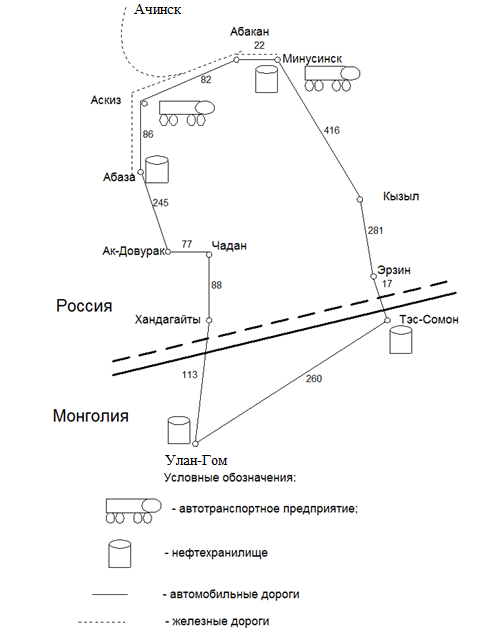 Для обеспечения этих поставок ООО «Транснефть» заключает контракты с автотранспортными предприятиями на перевозку и с нефтебазами на перевалку и хранение нефтепродуктов. В регионе имеются два транспортных предприятия, отвечающих требованиям, предъявляемым к международным автомобильным перевозчикам: первое – в г. Аскиз, второе – в г. Минусинске. Тарифы на перевозку составляют 0,06 и 0,064 руб./ткм, соответственно. Внутренний тариф на перевозки в Монголии (0,09 руб./ткм) существенно выше тарифов российских автотранспортных предприятий, занятых в международных перевозках, в силу отсутствия большегрузного подвижного состава, высокой стоимости топлива, а также ряда других факторов.Различие в тарифах за перевозку грузов у российских перевозчиков объясняется масштабом деятельности предприятий. Аскизское АТП – крупное автохозяйство, входившее ранее в структуру «Совтрансавто», имеет большое количество автотранспорта. Минусинское АТП располагает меньшим количеством подвижного состава, соответственно, тарифы этого предприятия несколько выше.В связи с тем, что месторасположение транспортных предприятий и нефтебаз в первом и втором вариантах не совпадают, то возникают расходы, связанные с подачей автомобилей под погрузку. Тариф за подачу транспорта к месту погрузки принять равным 0,2 руб./км, а грузоподъемность автомобиля – 15 т.В регионе имеются также две нефтебазы: в г. Абаза и в г. Минусинске, которые являются ближайшими к конечному месту доставки и способны переваливать и хранить необходимый объем нефтепродуктов. Стоимость перевалки нефтепродуктов на нефтебазах составляет 7 и 10 руб./т, соответственно.Принять во внимание, что в регионе установлен регулярно действующий маршрут (базовый вариант): нефтепродукты по железной дороге доставляются в нефтебазу Абазы. Далее, на участке Абаза – Хандагайты перевозка осуществляется силами Аскизского АТП. На участке Хандагайты – Улан-Гом – Тес-Сомон работает внутренний транспорт Монголии. Выбрать оптимальную схему транспортировки нефтепродуктов.Тема «Нахождение наилучшего решения в практических ситуациях»ПРб 02ПРб 03ПРу 01ПРу 03ЛР 07ЛР 08ЛР 09ЛР 13МР 01МР 02МР 03МР 04МР 05МР 07МР 08МР 09ОК 1ОК 2ОК 3ОК 4ОК 5ОК 9ПК 1.1ПК 1.2ПК 1.5ПК 3,6ПК 4.3Задача 1. Семья из трех человек едет из Москвы в Чебоксары. Можно ехать поездом, а можно — на своей машине. Билет на поезд стоит 940 рублей на одного человека. Автомобиль расходует 10 литров бензина на 100 километров пути, расстояние по шоссе равно 700 км, а цена бензина равна 19 руб. за литр. Сколько придется заплатить за наиболее дешевую поездку на троих? Ответ выразите в рублях.Задача 2. Учащиеся школы собрались в путешествие по Волге. Они заказали теплоход, рассчитанный на 650 мест и 20 членов команды. Каждая спасательная шлюпка может вместить 60 человек. Какое наименьшее число шлюпок должно быть на теплоходе, чтобы в случае необходимости в них можно было разместить всех учеников и всех членов команд.Задача 3.Грузовой автомобиль движется по сухой дороге со скоростью 40 км/час. Тормозной путь автомобиля при этой скорости составляет 14,7 м. Какую длину составит остановочный путь, если реакция водителя составляет 1сек?Кейс-задача  Имеются три варианта перевозки:перевозка автомобильным транспортом от предприятия до потребителя (расстояние составляет 1500 км);смешанная автомобильно-железнодорожная перевозка: перевозка автотранспортом до распределительного центра, находящегося в 130 км от предприятия, далее железнодорожным транспортом до другого склада (расстояние 1180 км), откуда уже автотранспортом до потребителя (расстояние составляет 110 км);перевозка железнодорожным транспортом от подъездных путей предприятия до подъездных путей потребителя (расстояние составляет 1400 км) (рис. 1).Рисунок 1 – Варианты схем перевозки грузаОбъем перевозимого груза равен 560 т, стоимость единицы груза – 3900 руб./т. При перевозках грузов может происходить потеря части их массы за период транспортировки:потери груза при железнодорожной перевозке – 0,5%%потери груза при автомобильной перевозке – 0,1%.Затраты на погрузку (выгрузку) груза на железнодорожный вагон составляет 250 руб./т, на автотранспорт – 150 руб./т. Затраты на упаковку груза при железнодорожной перевозке – 20 руб./т, при автомобильной перевозке – 350 руб./т. Затраты на перевозку автомобильным транспортом – 5,5 руб./ткм, железнодорожным транспортом – 2,15 руб./ткм.Сравните варианты смешанных перевозок груза на основе данных, представленных в задании.Кейс-задача  2. ООО «Транснефть» занимается организацией перевозок экспортных, импортных и транзитных грузов. В марте компанией был заключен контракт на доставку 21000 т нефтепродуктов от Ачинского нефтеперегонного завода (Красноярский край) на новую нефтебазу, построенную на территории Монголии в г. Тэс-Сомон. Сеть железных и автомобильных дорог в регионе, схема расположения транспортных предприятий, перевалочных нефтебаз и нефтебаз получателя, представлена на рисунке. Числами на схеме указаны расстояния между объектами, выраженные в километрах.Транспортировка осуществляется в два этапа:первый этап: железнодорожным транспортом от Ачинска до нефтебаз Минусинска или Абазы. Стоимость доставки нефтепродуктов по железной дороге от Ачинского нефтеперегонного завода до этих нефтебаз является одинаковой, на расчеты влияния не оказывает и не учитывается;второй этап: автомобильным транспортом до Тэс-Сомона. Для обеспечения этих поставок ООО «Транснефть» заключает контракты с автотранспортными предприятиями на перевозку и с нефтебазами на перевалку и хранение нефтепродуктов. В регионе имеются два транспортных предприятия, отвечающих требованиям, предъявляемым к международным автомобильным перевозчикам: первое – в г. Аскиз, второе – в г. Минусинске. Тарифы на перевозку составляют 0,06 и 0,064 руб./ткм, соответственно. Внутренний тариф на перевозки в Монголии (0,09 руб./ткм) существенно выше тарифов российских автотранспортных предприятий, занятых в международных перевозках, в силу отсутствия большегрузного подвижного состава, высокой стоимости топлива, а также ряда других факторов.Различие в тарифах за перевозку грузов у российских перевозчиков объясняется масштабом деятельности предприятий. Аскизское АТП – крупное автохозяйство, входившее ранее в структуру «Совтрансавто», имеет большое количество автотранспорта. Минусинское АТП располагает меньшим количеством подвижного состава, соответственно, тарифы этого предприятия несколько выше.В связи с тем, что месторасположение транспортных предприятий и нефтебаз в первом и втором вариантах не совпадают, то возникают расходы, связанные с подачей автомобилей под погрузку. Тариф за подачу транспорта к месту погрузки принять равным 0,2 руб./км, а грузоподъемность автомобиля – 15 т.В регионе имеются также две нефтебазы: в г. Абаза и в г. Минусинске, которые являются ближайшими к конечному месту доставки и способны переваливать и хранить необходимый объем нефтепродуктов. Стоимость перевалки нефтепродуктов на нефтебазах составляет 7 и 10 руб./т, соответственно.Принять во внимание, что в регионе установлен регулярно действующий маршрут (базовый вариант): нефтепродукты по железной дороге доставляются в нефтебазу Абазы. Далее, на участке Абаза – Хандагайты перевозка осуществляется силами Аскизского АТП. На участке Хандагайты – Улан-Гом – Тес-Сомон работает внутренний транспорт Монголии. Выбрать оптимальную схему транспортировки нефтепродуктов.Тема «Решение транспортных задач»ПРб 02ПРб 03ПРу 01ПРу 03ЛР 07ЛР 08ЛР 09ЛР 13МР 01МР 02МР 03МР 04МР 05МР 07МР 08МР 09ОК 1ОК 2ОК 3ОК 4ПК 1.1ПК 1.2ПК 1.5ПК 4.4Задача 1.На три базы A1, A2, A3 поступил очередной груз в количествах равных 140, 160, 120 ед. Этот груз требуется перевезти в четыре пунктов назначения B1, B2, B3, B4 в количествах 150, 90, 100, 80. Тарифы перевозок указаны в таблице в условных единицах.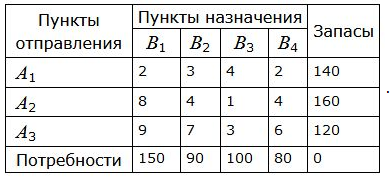 Задача 2. Тарифы перевозок указаны в таблице в условных единицах. Необходимо перевести груз оптимальным способом опираясь на наименьшую стоимость.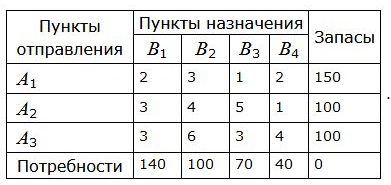 Тема «Расчет размера  страховых возмещений»ПРб 02ПРб 03ПРу 01ПРу 02ПРу 03ЛР 07ЛР 08ЛР 09ЛР 13МР 01МР 02МР 03МР 04МР 07МР 08ОК 1ОК 2ОК 3ОК 4ОК 9ПК 1.5ПК 3.6Задача 1. В результате крушения самолета погибли 6 членов экипажа, 63 пассажира, утрачены 1026 кг багажа и вещи, находящиеся при пассажирах. Определите сумму выплат страховщиком родственникам погибших, если в договоре страхования предусмотрены лимиты ответственности страховщика:За вред, причиненный жизни и здоровью пассажиров, – в размере 1200 установленных законодательством МРОТ (по состоянию на 01.09.21);За вред, причиненный багажу, – в размере 2,5 МРОТ за 1 кг багажа;За вещи, находящиеся при пассажирах, – в размере 12 МРОТ.Раздел 2. Корни и степени. Степенная  функция.Тема «Функции одной переменной в экономике (Функция спроса, функция предложения, динамика развития)»ПРб 01ПРб 02ПРб 04 ПРу 02ПРу 03ПРу 04ЛР 07ЛР 13МР 01МР 02МР 03МР 04МР 08МР 09ОК 1ОК 2ОК 3ОК 4ОК 5ОК 6ПК 1.1ПК 4.3ПК 4.4Задание 3.  Постройте кривую спроса и предложенияПредлагаются услуги по перевозке груза из города А в город В. Разные отправители груза готовы заплатить  разные цены. В итоге сложилась такая картина:Постройте кривую спроса и ответьте на вопросы:Как будет влиять на кривую изменение цены на перевозку?Что произойдет с кривой спроса, если спрос увеличится?Что произойдет с кривой спроса, если спрос снизится?Кейс-задачаМенеджменту автотранспортного предприятия требуется принять управленческое решение, связанное с пролонгированием договорных отношений с одним из основных поставщиков игольчатых подшипников NAV и RNA – ООО «Подшипник Вест» или ООО «Подшипник Норд». В качестве основных критериев были выбраны следующие показатели: цена, надежность и качество поставляемого товара.Данные по объемам поставки и ценам на поставляемые товары за два последних квартала предыдущего года представлены в таблице.В третьем квартале ООО «Подшипник Норд» было поставлено 100 шт. подшипников ненадлежащего качества, в четвертом – объем поставки увеличился в 2,5 раза. Показатели по ООО «Подшипник Вест» составили, соответственно, 75 и 80 шт. Кроме этого, за рассмотренный период имели место нарушения установленных по договору сроков поставки:Требуется провести оценку деятельности двух поставщиков с учетом представленных выше данных и дать рекомендации руководству предприятия по выбору делового партнера. При определении рейтинга двух поставщиков принять во внимание, что наименьший вес характерен для следующих критериев – качество поставляемых товаров (0,3) и надежность поставки (0,2).Методические указания к выполнению кейса:Для того чтобы определить общий рейтинг каждого поставщика, необходимо произвести следующие расчеты:1. Определить темп роста цен по каждому поставщику.2. Определить темпа роста поставки товаров ненадлежащего качества.3. Определить темп роста среднего опоздания.4. Выбрать наилучший вариант.Тема: «Графический способ решения текстовых задач»ПРб 01ПРб 03 ПРу 02ПРу 03ПРу 04ЛР 07ЛР 13МР 01МР 02МР 03МР 04МР 08МР 09ОК 1ОК 2ОК 3ОК 4ПК 1.1ПК 4.3ПК 4.4Задача 1. От Йошкар–Олы до Сернура 90км. Между ними на трассе в 40км от Йошкар – Олы расположены посёлок Советский и деревня Верхний Ушнур в 15км от Сернура. Из Советского в направлении Сернура вышел пешеход со скоростью 4км/ч. Через 1ч 45минут после выхода пешехода из Верхнего Ушнура в Советский выехал велосипедист и доехал до Советского за 1ч 15минут. А через 15минут после выезда велосипедиста из Сернура выехала легковая машина со скоростью 80км/ч. Известно, все они встретились в одном месте на трассе. Через какое время после выезда велосипедиста и как далеко от Йошкар – Олы произошла встреча?Раздел 8. Начала математического анализа.ПРб 01ПРб 02ПРб 03ПРб 05ПРу 01ПРу 02ПРу 03ПРу 04ЛР 07ЛР 08ЛР 09ЛР 13МР 01МР 02МР 03МР 04МР 07МР 08МР 09ОК 1ОК 2ОК 3ОК 4ОК 6ОК 9ПК 3.6ПК 4.4Тема «Применение производной при решении прикладных задач в профессиональной деятельности»ПРб 01ПРб 02ПРб 03ПРб 05ПРу 01ПРу 02ПРу 03ПРу 04ЛР 07ЛР 08ЛР 09ЛР 13МР 01МР 02МР 03МР 04МР 07МР 08МР 09ОК 1ОК 2ОК 3ОК 4ОК 6ОК 9ПК 3.6ПК 4.4Кейс-задачи1.Отдел безопасности движенияУважаемые сотрудники научно-расчётного центра!На трассе М53 произошла авария. Для выяснения степени виновности водителя нам необходимо знать:а) в течение какого времени осуществлялось торможение до полной остановки машины?б) сколько метров двигалась машина с начала торможения?в) чему равно ускорение в любой момент времени?Нами установлено, что тормозной путь определяется по формуле: S (t) =120t-10, где t (c), S (м)С уважением сотрудники  ГИБДД  г. Кемерово.Отдел экономики.Письмо из компании ТехнорессурсСпециалисты ремонтной мастерской по договору должны  еженедельно изготавливать не менее 40деталей. Производственные мощности мастерской таковы, что максимально можно выпускать   в неделю 80 деталей.При каком объеме производства удельные затраты будут наибольшими и наименьшими, если функция затрат имеет вид: К=. Удельные затраты составляют    .Уважаемые сотрудники научно-расчётного центра! К Вам обращается  комитет строительства и эксплуатации автомобильных дорог Кузбасса.Просим Вас помочь в решении следующей проблемы. Нам необходимо провести мост через реку. Мост имеет форму параболы у(х) = р. Каким надо сделать уклон насыпи к мосту, чтобы переход с моста на шоссе был плавным? Пролет моста имеет длину L=20 м., стрела провеса f=0,5 м. Предлагаем чертёж нашей работы:Транспортный отделУважаемые сотрудники центра! Просим Вас  рассчитать тормозной путь и расход горючего в следующих задачах.Автомобиль приближается к мосту со скоростью 72 км/ч. Перед мостом  висит дорожный знак "40км/ч". За 7 сек до въезда на мост, водитель нажал на педаль тормоза. С разрешенной  ли скоростью автомобиль въехал на мост, если  тормозной путь определяется формулой s=20t-t².Расход горючего  легкового автомобиля (литров на 100 км) в зависимости от скорости      Х км/час при движении на четвертой передаче приблизительно описывается  функцией f(х)= ,    х >30км/час. При какой скорости расход горючего будет наименьшим? С уважением  старший мастер автотехнического колледжа.Задачи1.Для хранения горючих материалов в колледже требуется изготовить мобильный заправочный модуль  в виде прямоугольного параллелепипеда с квадратным основанием. Объем 512 литров. С целью экономии материала, идущего на изготовление емкостей,  просим Вас рассчитать,  при какой стороне основания параллелепипеда, площадь поверхности будет наименьшей?2.На графике представлена зависимость скорости гоночного автомобиля от времени. Определить по какой траектории двигался этот гоночный автомобиль.3.Для стоянки машин выделили площадку прямоугольной формы, примыкающую одной стороной к стене здания. Площадку обнесли с трех сторон металлической сеткой длиной 200 м, и площадь ее при этом оказалась наибольшей. Каковы размеры площадки?Тема «Применения определенного интеграла в задачах профессиональной направленности»ПРб 01ПРб 02ПРб 03ПРб 05ПРу 01ПРу 02ПРу 03ПРу 04ЛР 07ЛР 09ЛР 13МР 01МР 02МР 03МР 04МР 09ОК 1ОК 2ОК 3ОК 4ПК4.4Задача 1.Скорость прямолинейного движения тела выражается формулой v = 9 t²-2t-8 (м/с). Найти путь, пройденный телом за 3 секунд s от начала движения.Задача 2. Два тела начали двигаться одновременно из одной точки в одном направлении по прямой. Первое тело движется со скоростью v1=(2 t²+4t)м/с, м/с, второе – со скоростью v2=(3t+2)м/с, м/с. На каком расстоянии друг от друга они окажутся через 10 с?Задача 3. Скорость легкового автомобиля задана функцией v = 3 t² м/с. Найти закон изменения пути S, если за t = 2 с, автомобиль проехал путь S = 20 м.Задача 4. Вычислить среднюю производительность дорожной организации, если она меняется по закону p(t) = - t² + 3t + 40, t [0,7] (из расчета 7 часов рабочего времени в день).Раздел 9. Комбинаторика, статистика и теория вероятностей.ПРб 01ПРб 02ПРб 03ПРб 07ПРу 02ПРу 03ПРу 05ЛР 07ЛР 13МР 01МР 02МР 03МР 04МР 08МР 09ОК 1ОК 2ОК 3ОК 4ОК 6ОК 9ПК 4.3ПК 4.4Тема «Решение прикладных задач имеющий вероятностный характер»ПРб 01ПРб 02ПРб 03ПРб 07ПРу 02ПРу 03ПРу 05ЛР 07ЛР 13МР 01МР 02МР 03МР 04МР 08МР 09ОК 1ОК 2ОК 3ОК 4ОК 6ОК 9ПК 4.3ПК 4.4Задача 1. Найти вероятность безотказной работы двигателя автомобиля ЗИЛ – 130 на протяжении пробега 50 тыс. км, если из 310 двигателей, поставленных на испытание, к моменту расчета отказал 31 двигатель.Определить интенсивность отказов двигателей, если из 310 двигателей на протяжении пробега интервалом от 20 до 30 тыс. км отказали 2 двигателя; от 30 до 40 тыс. км отказало 8 двигателей, а на интервале от 40 до 50 тыс. км отказало 16 двигателей.При испытании пяти автомобилей в течение установленного срока зафиксировано пять отказов, на устранение которых затрачено соответственно 1,5 ч., 0,5 ч., 1,1 ч., 2,1 ч., 0, 75 ч. Определить среднее время восстановления.Задача 2. Радар автоинспектора имеет точность 10 км/ч и округляет свои показания в ближайшую сторону. Определить, что происходит чаще — радар округляет скорость «в пользу водителя» или «в пользу ГАИ»? Задача 3.  Ёмкость цистерны для хранения бензина на автозаправочной станции равна 50 т. Найти вероятности событий, состоящих в том, что при случайной проверке в цистерне будет обнаружено: а) менее 5 т бензина; б) более 20 т бензина; в) хотя бы 1 т бензина.Задача 4.Два водителя логистической компании, независимо друг от друга, выезжают из пункта А в пункт В. Навигатор предлагает каждому из них 8 равноценных маршрутов, и автомобилисты выбираю маршрут случайным образом. Найдите вероятность того, что автомобилисты выберут различные маршруты.Тема «Анализ данных для принятия оптимальных решений в профессиональной деятельности с использованием средств вычислительной техники»ПРб 01ПРб 02ПРб 03ПРб 07ПРб 08ПРу 01ПРу 02ПРу 03ПРу 05ЛР 07ЛР 09ЛР 13МР 01МР 02МР 03МР 04МР 05МР 08МР 09ОК 1ОК 2ОК 3ОК 4ОК 6ОК 9ПК 4.3ПК 4.4Задание 1. По данным станции «Кавказская» интервал движения между поездами южного направления в течение 03.09.2021г. составил {7,5,7,12,20,15,15,7,30,20,15,12,45,30, 15,12, 20,60,30,20} (минут). Определите объем выборки, размах вариации, постройте статистический ряд и выборочное распределение (вместе в одной таблице). Найдите среднее значение, дисперсию и среднее квадратическое отклонение. Результаты вычислений занесите в таблицу.Задание 2. Служба ремонта подвижного состава получила ящик с 20 изделиями, среди которых 4 некондиционные. Для осуществления ремонтных работ из данного ящика берут 3 изделия. Событие Х – «установленные детали кондиционные». Постройте закон распределения дискретной случайной величины. Найдите размах вариации, математическое ожидание, дисперсию и среднее квадратическое отклонение дискретной случайной величины. Задание 3.Необходимо дать прогноз потребности в перевозке груза из пункта А в В на седьмую неделю, используя метод регрессионного анализа.Тема «Расчет абсолютных и относительных показателей в профессиональной деятельности»ПРб 01ПРб 02ПРб 03ПРб 07ПРу 01ПРу 02ПРу 03ЛР 70ЛР 09ЛР 13МР 01МР 02МР 03МР 04МР 05МР 08МР 09ОК 1ОК 2ОК 3ОК 4ОК 5ОК 9ПК 1.4ПК 1.5ПК 4.3ПК 4.4Задача 1. А) Определить общую сумму затрат на перевозки, договорной тариф за перевозку 1 тонны груза, доходы и прибыль от перевозок по следующим данным за год:Б) Определить, как изменится уровень рентабельности перевозок при реализации услуг по перевозке груза по договорному тарифу за 1 тонну груза, если себестоимость перевозки 1 тонны груза снизится на 7%.Задание №2. Рассчитать тариф за 1 пассажирокилометр Исходные данные:Теоретические сведения:Тарифами называются цены на продукцию транспорта. Тариф определяется по формуле: Себестоимость единицы транспортной работы S равна отношению общей суммы затрат на транспортную работу Зобщ к общему объему транспортной работы Р(Q), т.е.Задача 3.Груз после перевозки подвергся сушке для определения абсолютной и относительной влажности. Результаты измерений занесли в таблицу. Рассчитать абсолютную и относительную влажность и недостающие значения таблицы 1. Таблица 1 – Исходные данные Раздел 10. Геометрические тела, их поверхности и объемыТема «Расчет объём груза для дальнейшей перевозки»ПРб 01ПРб 02ПРб 06ПРу 02ПРу 03ЛР 07ЛР 09ЛР 13МР 01МР 02МР 03МР 04МР 09ОК 1ОК 2ОК 3ОК 4ОК 9ПК 1.4ПК 1.5ПК 4.3ПК 4.4Задача 1. Сколько нужно цистерн для перевозки 1000 т нефти, если объем каждой цистерны 20 м3?( плотность нефти находим по таблице плотности жидкости)Задача  2. Автоцистерна для перевозки молока имеет форму цилиндра. Внутренний диаметр, которого равен 1,4 м, а длина - 3,5 м. Сколько тонн молока можно налить в такую цистерну, если заполнить ее доверху? Плотность молока 1032 кг/м3.Задача 3. Куча щебня имеет коническую форму, радиус основания которой 2м  и образующая 3,5м. Сколько надо открытых прицепов, чтобы перевезти весь щебень, уложенный в десяти таких кучах, если 1 м3 щебня весит 3 т и на один прицеп грузят 0,5 т.Раздел 11. Уравнения и неравенства.ПРб 01ПРб 02ПРб 03ПРб 04 ПРу 02ПРу 03ЛР 07ЛР 09ЛР 13МР 01МР 02МР 03МР 04МР 09ОК 1ОК 2ОК 3ОК ОК 9ПК 1.1ПК 1.4ПК 1.5ПК 4.3 Тема «Применение уравнений, неравенств систем в прикладных задачах»ПРб 01ПРб 02ПРб 03ПРб 04 ПРу 02ПРу 03ЛР 07ЛР 09ЛР 13МР 01МР 02МР 03МР 04МР 09ОК 1ОК 2ОК 3ОК ОК 9ПК 1.1ПК 1.4ПК 1.5ПК 4.3 Задача 1.  Человек выехал в 6 ч. утра на автомашине из города А в город В, через город С. В городе С он должен взять по дороге пакет, привезённый на поезде, проходящем через город С в 10 ч, и отвезти его в город В, чтобы успеть на поезд, отходящий в 17 часов. С какой скоростью он должен ехать, если расстояние от А до С равно 400 КМ., а от С до В – 480 км?Задача 2.Пункты А и В расположены на реке так, что теплоход  плывущий от А до В со скоростью течения реки, проходит путь от А до В за 24 часа. Весь путь от А до В и обратно катер проходит не менее чем за 10 часов. Если бы собственная скорость (скорость в стоячей воде) катера увеличилась на 40 %, то тот же путь (от А до В и обратно) занял у теплохода не более 7 часов. Найдите время, за которое теплоход проходит путь из В в А, когда его собственная скорость не увеличена.Задача 3. Груз вначале погрузили в вагоны вместимостью по 80 тонн, но один вагон оказался загружен не полностью. Тогда весь груз переложили в вагоны вместимостью 60 тонн, однако понадобилось на восемь вагонов больше, и при этом всё равно один вагон остался не полностью загруженным. Наконец, груз переложили в вагоны вместимостью по 50 тонн, однако понадобилось ещё на пять вагонов больше, при этом все такие вагоны были загружены полностью. Сколько тонн груза было?Задача 4. Известно, что спрос на некоторые перевозки задается функцией  , предложение – функцией p = q + 11. Определите величину выигрыша потребителя при выборе данного перевозчика.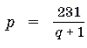 Задача 5. Компания, предлагающая напрокат дорожно-строительные машины, обнаружила, что ее чистая прибыль за год от проката определенных дорожно-строительных машин ежегодно уменьшается на 10 . Чистый доход с определенной машины в этом году составил 400 фунтов. Определить всю возможную прибыль от проката этой машины в будущем (предполагаем, что машина вечная). Задача 6. Двум дорожно-строительным бригадам поручено строительство шоссейной дороги между пунктами А и В. В течение 40 дней бригады работали отдельно, сначала первая, потом вторая, причем одна из них выполнила 1/3, а другая 1/6 всей работы. На 41 день бригады стали работать совместно и оставшуюся часть дороги построитли за 18 дней. Определить, за сколько дней каждая бригада, работая отдельно, могла бы построить шоссе?Задача 7. Колонне автомашин было дано задание перевезти со склада в речной порт 60 т груза. В связи с неблагоприятными условиями погоды на каждый автомобиль пришлось грузить на 0,5 т меньше, чем предполагалось ранее. В связи с этим колонну пополнили еще четырьмя машинами. Сколько автомобилей было в колонне первоначально? Тема «Нахождение рыночного равновесия»ПРб 01ПРб 02ПРб 03ПРб 04ПРу 02ПРу 03ЛР 07ЛР 09ЛР 13МР 02МР 03МР 04МР 09ОК 1ОК 2ОК 3ОК 4ОК 9ПК 1.5ПК 4.3ПК 4.4Задание:№ раздела, темыКоды образовательных результатов(ЛР, МР, ПР, ОК, ПК)Варианты междисциплинарных заданийРаздел 1. Повторение курса математики основной школы.ПРБ 1ПРУ 1ЛР 5ЛР 9ЛР 13МР 1МР 3МР 4МР 7МР 9ОК 1ПК 1.7Тема Цели и задачи изучения математики специальностей СПОПРБ 1ПРУ 1ЛР 5ЛР 9ЛР 13МР 1МР 3МР 4МР 7МР 9ОК 1ПК 1.7Задание 1.Написать 7 тезисов на тему «Математика в в работе секретаря, доументоведа, архивиста»Задание 2.В связи с определенными обстоятельствами руководство организации временно ввело новый распорядок работы сотрудников. Согласно новому расписанию работы часовой день был увеличен на 3 %. Определить, на сколько рабочих часов увеличилась трудовая неделя у сотрудников предприятия. Для расчета принимаем следующие исходные данные: трудовая неделя у женщин -  36 часов, у мужчин – 40.Раздел 4. Логарифмы. Логарифмическая функция. ПРБ 5ПРУ 4ЛР 5ЛР 9ЛР 13МР 1МР 3МР 4МР 7МР 8МР 9ОК 2ОК 11ПК 1.7Операция логарифмирования Тема Операция логарифмированияПРБ 5ПРУ 4ЛР 5ЛР 9ЛР 13МР 1МР 3МР 4МР 7МР 8МР 9ОК 2ОК 11ПК 1.7Задание 1Согласно плану оптимизации кадрового состава необходимо ежегодно уменьшать количество сотрудников на 0,7%. Через сколько лет будет достигнуто необходимое количество сотрудников – 120 человек, если изначально работает – 210 человек?Раздел 8. Начала математического анализаПРБ 3,ПРБ 5ПРУ 3ЛР 5ЛР 9ЛР 13МР 1МР 3МР 4МР 7МР 9ОК 1ОК 2ОК 3ОК 4ОК 8ОК 9ПК 1.2Использования производной в прикладных задачах.ПРБ 3,ПРБ 5ПРУ 3ЛР 5ЛР 9ЛР 13МР 1МР 3МР 4МР 7МР 9ОК 1ОК 2ОК 3ОК 4ОК 8ОК 9ПК 1.2Задание 1Определить размеры земельного участка, проведения «Презентации под открытым небом» таким образом, чтобы занимаемая площадь была наименьшей. При условии, что на презентацию будет приглашено 150 человек, и на одного человека должно быть предоставлено не менее 3 м2.Задание 2.В двух областях есть по 50 рабочих, каждый из которых готов трудиться по 10 часов в сутки на добыче алюминия или никеля. В первой области один рабочий за час добывает 0,2 кг алюминия или 0,1 кг никеля. Во второй области для добычи х кг алюминия в день требуется x 2 человеко-часов труда, а для добычи у кг никеля в день требуется y 2 человеко-часов труда. Обе области поставляют добытый металл на завод, где для нужд промышленности производится сплав алюминия и никеля, в котором на 1 кг алюминия приходится 2 кг никеля. При этом области договариваются между собой вести добычу металлов так, чтобы завод мог произвести наибольшее количество сплава. Сколько килограммов сплава при таких условиях ежедневно сможет произвести завод? Площадь криволинейной трапецииПРБ 3,ПРБ 5ПРУ 3ЛР 5ЛР 9ЛР 13МР 1МР 3МР 4МР 7МР 9ОК 1ОК 2ОК 3ОК 4ОК 8ОК 9ПК 1.2Задание 1Определить площадь поверхности рабочего стола Все необходимые данные отражены на рисунке 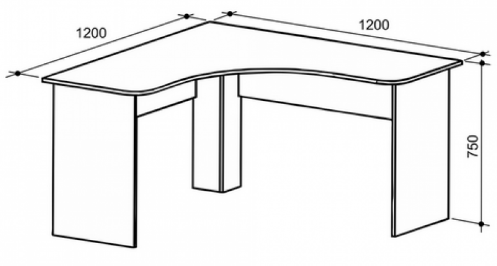 Раздел 9. Комбинаторика, статистика и теория вероятностейПРБ 1 ПРБ 4ПРБ 7ПРБ 8ПРУ 3ПРУ 5ЛР 5ЛР 6ЛР 7ЛР 9ЛР 13МР 7ОК 1ОК 2ОК 3МР 4МР 9МР 11ПК 1.5ПК 1.7ПК 3.1Тема Основные понятия комбинаторикиПРБ 1 ПРБ 4ПРБ 7ПРБ 8ПРУ 3ПРУ 5ЛР 5ЛР 6ЛР 7ЛР 9ЛР 13МР 7ОК 1ОК 2ОК 3МР 4МР 9МР 11ПК 1.5ПК 1.7ПК 3.1Задание 1Сколькими способами можно разместить в офисе 2 МФУ, 3 принтера и 1 сканерЗадание 2Сколькими способами можно выбрать двух помощников руководителя в командировку из 9 возможныхТема Задачи математической статистики.ПРБ 1 ПРБ 4ПРБ 7ПРБ 8ПРУ 3ПРУ 5ЛР 5ЛР 6ЛР 7ЛР 9ЛР 13МР 7ОК 1ОК 2ОК 3МР 4МР 9МР 11ПК 1.5ПК 1.7ПК 3.1Задание 1*Согласно представленной статистической выборке, определить основные статистические показателиЗадание 2*На основе полученных результатов из задания 1 составить прогноз по количеству часов по больничному листу на будущий год*Допустимо выполнение задания с использованием программного продукта MSExcel